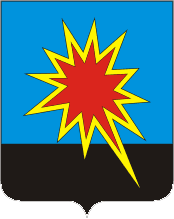 КЕМЕРОВСКАЯ ОБЛАСТЬ - КУЗБАССКАЛТАНСКИЙ ГОРОДСКОЙ ОКРУГАДМИНИСТРАЦИЯ КАЛТАНСКОГО ГОРОДСКОГО ОКРУГАРАСПОРЯЖЕНИЕот 27.11.2020 г.         № 1950 - рО внесении изменений в распоряжение администрации Калтанского городского округа от 10.01.2020 № 07-р «Об утверждении порядка предоставления и использования субсидий из бюджета городского округа для учреждений, подведомственных муниципальному казенному учреждению Управление образования администрации Калтанского городского округа, на иные цели на 2020 г.»В соответствии с пунктом 1 статьи 78.1 Бюджетного кодекса Российской Федерации, в связи с дополнением мероприятий муниципальных программ:1. Внести изменения в распоряжение администрации Калтанского городского округа от 10.01.2020 № 07-р   «Об утверждении порядка предоставления и использования субсидий из бюджета городского округа для учреждений, подведомственных муниципальному казенному учреждению Управление образования администрации Калтанского городского округа, на иные цели на 2020 г.»:	1.1. Приложение №  1 к Порядку предоставления и использования субсидий на иные цели изложить в новой редакции согласно приложению № 1 к настоящему распоряжению. 1.2. Приложение № 2 к Порядку предоставления и использования субсидий на иные цели изложить в новой редакции согласно приложению № 2 к настоящему распоряжению.2. Отделу организационной и кадровой работы (Верещагина Т.А.) обеспечить размещение настоящего распоряжения на официальном сайте администрации Калтанского городского округа.3. Настоящее распоряжение вступает в силу с момента подписания.4. Контроль за исполнением настоящего распоряжения возложить на заместителя главы Калтанского городского округа по экономике (А.И. Горшкова).Глава Калтанскогогородского округа							     И.Ф. ГолдиновСОГЛАШЕНИЕо порядке и условиях предоставлениясубсидии на иные целиКалтанский городской округ                                                                                "____" ноября 2020 г.Администрация Калтанского городского округа (далее - Учредитель), в лице Главы Калтанского городского округа Голдинова Игоря Федоровича действующего на основании Устава с одной стороны, и муниципальное казенное учреждение Управление образования администрации Калтанского городского округа (далее – Учреждение) в лице начальника Плюсниной Натальи Владимировны,  действующего на основании  Устава, с  другой стороны,  совместно в дальнейшем  именуемые  "Стороны", заключили настоящее  Соглашение  о  порядке  и  условиях предоставления Учреждению из бюджета Калтанского городского округа субсидии на иные цели (далее - субсидия).1. Предмет СоглашенияПредметом настоящего Соглашения являются условия и порядок предоставления Учредителем субсидии.2. Права и обязанности Сторон2.1. Учредитель обязуется:2.1.1. Определять размер субсидии на основании финансово-экономических обоснований расходов, составляемых Учреждением.2.1.2. Предоставлять Учреждению субсидию в соответствии с направлениями расходования средств субсидии, в суммах и сроках предоставления субсидии, указанными в разделе 3 настоящего Соглашения.2.2. Учредитель вправе вносить изменения в Соглашение в случаях:- увеличения или уменьшения объема ассигнований, предусмотренных в бюджете Калтанского городского округа;- выявления дополнительной потребности Учреждения в финансировании иных целей при наличии соответствующих ассигнований в бюджете;- выявления необходимости перераспределения объемов субсидии между учреждениями;- выявления невозможности осуществления расходов на предусмотренные цели в полном объеме;- изменения сроков предоставления субсидии.2.3. Учреждение обязуется:2.3.1. Расходовать субсидию на цели, предусмотренные настоящим Соглашением, с указанием кода классификации операций сектора государственного управления (КОСГУ), в соответствии с направлениями расходования и сроками предоставления субсидии, указанными в разделе 3 настоящего Соглашения.2.3.2. Представлять Учредителю отчет об использовании субсидии в сроки предоставления отчётности согласно инструкции.2.3.3. По решению Учредителя возвращать субсидию или ее часть в случаях:- если фактически расходы на предусмотренные цели не могут быть произведены в полном объеме;- нецелевого использования.2.4. Учреждение вправе при необходимости обращаться к Учредителю с предложением о внесении изменений в Соглашение, в случае выявления необходимости изменения объемов и сроков предоставления субсидии.3. Направление расходования4. Ответственность СторонВ случае неисполнения или ненадлежащего исполнения обязательств, определенных Соглашением, Стороны несут ответственность в соответствии с законодательством Российской Федерации.5. Срок действия СоглашенияНастоящее Соглашение вступает в силу с момента подписания обеими Сторонами и действует до окончания 2020 года.6. Заключительные положения6.1. Изменение настоящего Соглашения осуществляется по взаимному согласию Сторон в письменной форме в виде дополнительных соглашений к настоящему Соглашению, которые являются его неотъемлемой частью, если иное не установлено действующим законодательством Российской Федерации и Порядком определения объема и условий предоставления муниципальным учреждениям субсидий на иные цели.6.2. Споры между Сторонами решаются путем переговоров или в судебном порядке в соответствии с законодательством Российской Федерации.6.3. Настоящее Соглашение составлено в двух экземплярах, имеющих одинаковую юридическую силу.7. Платежные реквизиты СторонПеречень субсидий на иные целиЗаместитель главы Калтанского городскогоокруга по экономике                                                                                                                                              А.И. ГоршковаПриложение № 1 к распоряжению  администрации Калтанского городского округа От 27.11.2020 г.  №1950-р N  ппНаправления расходования субсидииКОСГУСумма, тыс. руб.N  ппНаправления расходования субсидииКОСГУСумма, тыс. руб.12341Муниципальная программа «Развитие организационно-хозяйственной деятельности в Калтанском городском округе на 2020-2022 г.г.»911 0701 03100 12020 6120,02Муниципальная программа «Развитие организационно-хозяйственной деятельности в Калтанском городском округе на 2020-2022 г.г.»911 0701 03100 12020 6220,03Муниципальная программа «Развитие организационно-хозяйственной деятельности в Калтанском городском округе на 2020-2022 г.г.»911 0701 03100 12050 61240,04Муниципальная программа «Развитие организационно-хозяйственной деятельности в Калтанском городском округе на 2020-2022 г.г.»911 0701 03100 12050 62252,25Муниципальная программа «Развитие организационно-хозяйственной деятельности в Калтанском городском округе на 2020-2022 г.г.»911 0702 03100 12020 612150,06Муниципальная программа «Развитие организационно-хозяйственной деятельности в Калтанском городском округе на 2020-2022 г.г.»911 0702 03100 12020 62226,07Муниципальная программа «Развитие организационно-хозяйственной деятельности в Калтанском городском округе на 2020-2022 г.г.»911 0702 03100 12050 612227,88Муниципальная программа «Развитие организационно-хозяйственной деятельности в Калтанском городском округе на 2020-2022 г.г.»911 0702 03100 12050 622191,69Муниципальная программа «Развитие организационно-хозяйственной деятельности в Калтанском городском округе на 2020-2022 г.г.»911 0702 03100 12080 612154,710Муниципальная программа «Развитие организационно-хозяйственной деятельности в Калтанском городском округе на 2020-2022 г.г.»911 0702 03100 12080 62288,011Муниципальная программа «Развитие организационно-хозяйственной деятельности в Калтанском городском округе на 2020-2022 г.г.»911 0702 03100 12090 6124 205,612Муниципальная программа «Развитие организационно-хозяйственной деятельности в Калтанском городском округе на 2020-2022 г.г.911 0702 03100 12090 6223 844,513Муниципальная программа «Развитие организационно-хозяйственной деятельности в Калтанском городском округе на 2020-2022 г.г.911 0703 03100 12050 61271,214Муниципальная программа «Развитие организационно-хозяйственной деятельности в Калтанском городском округе на 2020-2022 г.г.911 0703 03100 12080 61290,115Муниципальная программа «Развитие организационно-хозяйственной деятельности в Калтанском городском округе на 2020-2022 г.г.»911 0703 03100 12090 612246,416Муниципальная программа «Развитие организационно-хозяйственной деятельности в Калтанском городском округе на 2020-2022 г.г.»911 0703 03100 12020 61239,017Муниципальная программа «Социально-инженерное обустройство объектов социальной инфраструктуры Калтанского городского округа, в период подготовки к зиме» на 2020-2022 г.г.911 0701 06000 15010 6120,018Муниципальная программа «Социально-инженерное обустройство объектов социальной инфраструктуры Калтанского городского округа, в период подготовки к зиме» на 2020-2022 г.г.911 0702 06000 15010 62210,019Муниципальная программа «Социально-инженерное обустройство объектов социальной инфраструктуры Калтанского городского округа, в период подготовки к зиме» на 2020-2022 г.г.911 0702 06000 15080 612136,220Муниципальная программа «Социально-инженерное обустройство объектов социальной инфраструктуры Калтанского городского округа на 2020-2022 г.г.911 0702 06000 71771 612122 327,121Муниципальная программа «Социально-инженерное обустройство объектов социальной инфраструктуры Калтанского городского округа  на 2020-2022 г.г.911 0702 06000 S1771 6127 615,922Муниципальная программа «Социально-инженерное обустройство объектов социальной инфраструктуры Калтанского городского округа, на 2020-2022 г.г.911 0703 06000 15010 61215,023Муниципальная программа «Социально-инженерное обустройство объектов социальной инфраструктуры Калтанского городского округа, на 2020-2022 г.г.911 0701 06000 15010 6121 092,924Муниципальная программа «Социально-инженерное обустройство объектов социальной инфраструктуры Калтанского городского округа, на 2020-2022 г.г.911 0702 06000 15010 612951,325Муниципальная программа «Социально-инженерное обустройство объектов социальной инфраструктуры Калтанского городского округа, на 2020-2022 г.г.911 0701 06000 15010 6221 767,926Муниципальная программа «Развитие инфраструктуры жизнеобеспечения населения, энергосбережение и повышение энергетической ой   эффективности Калтанского городского округа» на 2020-2022.г.г.911 0701 09400 18220 6120,027Муниципальная программа «Развитие инфраструктуры жизнеобеспечения населения, энергосбережение и повышение энергетической эффективности Калтанского городского округа» на 2020-2022 г.г.911 0702 09400 18220 61216,428Муниципальная программа «Развитие инфраструктуры жизнеобеспечения населения, энергосбережение и повышение энергетической ой   эффективности Калтанского городского округа» на 2020-2022 г.г.911 0703 09400 18220 61215,029Муниципальная программа «Образование в Калтанском городском округе» на 2020-2022 г.г.911 0701 10100 19030 6121 340,630Муниципальная программа «Образование в Калтанском городском округе» на 2020-2022 г.г.911 0701 10100 19030 6221 259,431Муниципальная программа «Образование в Калтанском городском округе» на 2020-2022 г.г.911 0701 10100 19050 6120,032Муниципальная программа «Образование в Калтанском городском округе» на 2020-2022 г.г.911 0701 10100 19050 6220,033Муниципальная программа «Образование в Калтанском городском округе» на 2020-2022 г.г.911 0701 10100 19060 6220,034Муниципальная программа «Образование в Калтанском городском округе» на 2020-2022 г.г.911 0701 10100 19070 6120,035Муниципальная программа «Образование в Калтанском городском округе» на 2020-2022 г.г.911 0701 10100 19070 622150,036Муниципальная программа «Образование в Калтанском городском округе» на 2020-2022 г.г.911 0701 10200 71800 612317,237Муниципальная программа «Образование в Калтанском городском округе» на 2020-2022 г.г.911 0701 10200 71800 622319,838Муниципальная программа «Образование в Калтанском городском округе» на 2020-2022 г.г.911 0702 10100 19010 612138,239Муниципальная программа «Образование в Калтанском городском округе» на 2020-2022 г.г.911 0702 10100 19010 62228,540Муниципальная программа «Образование в Калтанском городском округе» на 2020-2022 г.г.911 0702 10100 19020 6120,041Муниципальная программа «Образование в Калтанском городском округе» на 2020-2022 г.г.911 0702 10100 19020 6220,042Муниципальная программа «Образование в Калтанском городском округе» на 2020-2022 г.г.911 0702 10100 19030 6121 462,343Муниципальная программа «Образование в Калтанском городском округе» на 2020-2022 г.г.911 0702 10100 19030 622437,744Муниципальная программа «Образование в Калтанском городском округе» на 2020-2022 г.г.911 0702 10100 19050 612137,045Муниципальная программа «Образование в Калтанском городском округе» на 2020-2022 г.г.911 0702 10100 19050 6220,046Муниципальная программа «Образование в Калтанском городском округе» на 2020-2022 г.г.911 0702 10100 19060 61254,647Муниципальная программа «Образование в Калтанском городском округе» на 2020-2022 г.г.911 0702 10100 19060 62210,448Муниципальная программа «Образование в Калтанском городском округе» на 2020-2022 г.г.911 0702 10100 19070 612251,049Муниципальная программа «Образование в Калтанском городском округе» на 2020-2022 г.г.911 0702 10100 19070 622657,050Муниципальная программа «Образование в Калтанском городском округе» на 2020-2022 г.г.911 0702 10100 53030 6124 129,951Муниципальная программа «Образование в Калтанском городском округе» на 2020-2022 г.г.911 0702 10100 53030 622914,052Муниципальная программа «Образование в Калтанском городском округе» на 2020-2022 г.г.911 0702 10200 71830 6125 217,753Муниципальная программа «Образование в Калтанском городском округе» на 2020-2022 г.г.911 0702 10200 71830 6221 014,354Муниципальная программа «Образование в Калтанском городском округе» на 2020-2022 г.г.911 0702 10100 73390 6122 873,655Муниципальная программа «Образование в Калтанском городском округе» на 2020-2022 г.г.911 0703 10100 19010 6129,056Муниципальная программа «Образование в Калтанском городском округе» на 2020-2022 г.г.911 0703 10100 19040 61223,657Муниципальная программа «Образование в Калтанском городском округе» на 2020-2022 г.г.911 0703 10100 19050 61214,358Муниципальная программа «Образование в Калтанском городском округе» на 2020-2022 г.г.911 0703 10100 19070 61250,859Муниципальная программа «Образование в Калтанском городском округе» на 2020-2022 г.г.911 0703 10200 19190 612125,660Муниципальная программа «Образование в Калтанском городском округе» на 2020-2022 г.г.911 0709 10100 19040 612229,761Муниципальная программа «Образование в Калтанском городском округе» на 2020-2020 г.г.911 0709 10100 19040 6220,062Муниципальная программа «Образование в Калтанском городском округе» на 2020-2022 г.г.911 0709 10100 71930 612128,863Муниципальная программа «Образование в Калтанском городском округе» на 2020-2022 г.г.911 0709 10100 71930 62225,264Муниципальная программа «Образование в Калтанском городском округе» на 2020-2022 г.г.911 0709 10100 71940 6120,065Муниципальная программа «Образование в Калтанском городском округе» на 2020-2022 г.г.911 0709 10100 71940 6220,066Муниципальная программа «Образование в Калтанском городском округе» на 2020-2022 г.г.911 0709 10100 19040 62223,767Муниципальная программа «Образование в Калтанском городском округе» на 2020-2022 г.г.911 0702 10100 L3040 622 1 365,968Муниципальная программа «Образование в Калтанском городском округе» на 2020-2022 г.г.911 0709 10200 73060 612300,069Муниципальная программа «Образование в Калтанском городском округе» на 2020-2022 г.г.911 0709 10200 S3060 6120,070Муниципальная программа «Образование в Калтанском городском округе» на 2020-2022 г.г.911 0709 10300 72000 61223,071Муниципальная программа «Образование в Калтанском городском округе» на 2020-2022 г.г.911 0709 10300 S2000 612 3,572Муниципальная программа «Образование в Калтанском городском округе» на 2020-2022 г.г.911 0702 10100 L3040 6125 677,573Муниципальная программа «Имущественный комплекс Калтанского городского округа» на 2020-2022 г.г.911 0701 13100 22010 612117,774Муниципальная программа «Имущественный комплекс Калтанского городского округа» на 2020-2022 г.г.911 0703 13100 22010 6120,075Муниципальная программа «Имущественный комплекс Калтанского городского округа» на 2020-2022 г.г.911 0702 13100 22010 6120,076Муниципальная программа «Имущественный комплекс Калтанского городского округа» на 2020-2022 г.г.911 0702 13100 22020 6220,077Муниципальная программа «Развитие и совершенствование гражданской обороны и защиты населения Калтанского городского округа на 2020-2022 г.г.»911 0703 14000 23020 61278,578Муниципальная программа «Развитие и совершенствование гражданской обороны и защиты населения Калтанского городского округа на 2020-2022 г.г.»911 0702 14000 23020 612532,079Муниципальная программа «Развитие и совершенствование гражданской обороны и защиты населения Калтанского городского округа на 2020-2022 г.г.»911 0701 14000 23020 622116,580Муниципальная программа «Развитие и совершенствование гражданской обороны и защиты населения Калтанского городского округа на 2020-2022 г.г.»911 0702 14000 23020 622205,081Муниципальная программа «Развитие и совершенствование гражданской обороны и защиты населения Калтанского городского округа на 2020-2022 г.г.»911 0701 14000 23020 612179,082Муниципальная программа «Профилактика правонарушений и борьба с преступностью в Калтанском городском округе» на 2020-2022 г.г.»911 0701 15000 24020 6220,083Муниципальная программа «Профилактика правонарушений и борьба с преступностью в Калтанском городском округе» на 2020-2022 г.г.»911 0702 15000 24020 6222 358,184Муниципальная программа «Профилактика правонарушений и борьба с преступностью в Калтанском городском округе» на 2020-2022 г.г.»911 0702 15000 24020 61211 597,185Муниципальная программа «Профилактика правонарушений и борьба с преступностью в Калтанском городском округе» на 2020-2022 г.г.»911 0703 15000 24020 61250,086Муниципальная программа «Профилактика правонарушений и борьба с преступностью в Калтанском городском округе» на 2020-2022 г.г.»911 0702 15100 24050 612263,087Муниципальная программа «Улучшение условий и охраны труда, профилактика профессиональной заболеваемости в Калтанском городском округе на 2020-2022 г.г.»911 0701 05000 14010 61214,388Муниципальная программа «Улучшение условий и охраны труда, профилактика профессиональной заболеваемости в Калтанском городском округе на 2020-2022 г.г.»911 0703 05000 14010 61231,089Муниципальная программа «Улучшение условий и охраны труда, профилактика профессиональной заболеваемости в Калтанском городском округе на 2020-2022 г.г.»911 0702 05000 14010 6220,090Муниципальная программа «Социальная поддержка населения в Калтанском городском округе» на 2020-2022 г.г.911 1003 023Р1 70050 6122 371,091Муниципальная программа «Социальная поддержка населения в Калтанском городском округе» на 2020-2022 г.г.911 1003 023Р1 70050 622491,092Муниципальная программа «Развитие физической культуры, спорта и молодежной политики Калтанского городского округа» на 2020-2022 г.г.911 0703 11100 20020 61285,7Итого190 578,5Учредитель                                                                                                                                                                    администрация Калтанскогогородского округаИНН/КПП 4248000677/422201001л/сч 03393018370 УФК поКемеровской областир/с 40204810900000000032Отделение Кемерово г. КемеровоБИК 043207001______________/ И.Ф. Голдинов /М.П.Учредитель                                                                                                                                                                    администрация Калтанскогогородского округаИНН/КПП 4248000677/422201001л/сч 03393018370 УФК поКемеровской областир/с 40204810900000000032Отделение Кемерово г. КемеровоБИК 043207001______________/ И.Ф. Голдинов /М.П.Учреждениемуниципальное казенное учреждение       Управление образования администрации Калтанского городского округа. Калтан, ул. Калинина 44ИНН 4248000885 КПП 422201001УФК по Кемеровской области  (муниципальное казенное учреждение Управление   образования  администрации Калтанского городского округа  л/счет 03393018420)р/счет 40204810900000000032                                                              ОТДЕЛЕНИЕ КЕМЕРОВО Г.КЕМЕРОВОБИК 043207001______________/Н.В. Плюснина/М.П.Учреждениемуниципальное казенное учреждение       Управление образования администрации Калтанского городского округа. Калтан, ул. Калинина 44ИНН 4248000885 КПП 422201001УФК по Кемеровской области  (муниципальное казенное учреждение Управление   образования  администрации Калтанского городского округа  л/счет 03393018420)р/счет 40204810900000000032                                                              ОТДЕЛЕНИЕ КЕМЕРОВО Г.КЕМЕРОВОБИК 043207001______________/Н.В. Плюснина/М.П.Приложение № 2к распоряжению  администрации Калтанского городского округа От 27.11.2020   № 1950 -р №Перечень субсидий на иные цели, КБК, сумма тыс.руб.Перечень субсидий на иные цели, КБК, сумма тыс.руб.Перечень субсидий на иные цели, КБК, сумма тыс.руб.Перечень субсидий на иные цели, КБК, сумма тыс.руб.Перечень субсидий на иные цели, КБК, сумма тыс.руб.Реализация мероприятийРеализация мероприятийРеализация мероприятийСумма№Перечень субсидий на иные цели, КБК, сумма тыс.руб.Перечень субсидий на иные цели, КБК, сумма тыс.руб.Перечень субсидий на иные цели, КБК, сумма тыс.руб.Перечень субсидий на иные цели, КБК, сумма тыс.руб.Перечень субсидий на иные цели, КБК, сумма тыс.руб.Реализация мероприятийРеализация мероприятийРеализация мероприятийтыс.руб.1Муниципальная программа «Образование в Калтанском городском округе» на 2020-2022 г.г.Муниципальная программа «Образование в Калтанском городском округе» на 2020-2022 г.г.Муниципальная программа «Образование в Калтанском городском округе» на 2020-2022 г.г.Муниципальная программа «Образование в Калтанском городском округе» на 2020-2022 г.г.Муниципальная программа «Образование в Калтанском городском округе» на 2020-2022 г.г.Муниципальная программа «Образование в Калтанском городском округе» на 2020-2022 г.г.Муниципальная программа «Образование в Калтанском городском округе» на 2020-2022 г.г.Муниципальная программа «Образование в Калтанском городском округе» на 2020-2022 г.г.28 713,91.1Подпрограмма «Развитие системы образования»Подпрограмма «Развитие системы образования»Подпрограмма «Развитие системы образования»Подпрограмма «Развитие системы образования»Подпрограмма «Развитие системы образования»Подпрограмма «Развитие системы образования»Подпрограмма «Развитие системы образования»Подпрограмма «Развитие системы образования»21 392,81.1.1Поддержка педагогических работников исовершенствование профессионального мастерства,подпрограмма «Развитие системы образования»,муниципальная программа «Образование в Калтанском городском округе» на 2020-2022 г.гПоддержка педагогических работников исовершенствование профессионального мастерства,подпрограмма «Развитие системы образования»,муниципальная программа «Образование в Калтанском городском округе» на 2020-2022 г.гПоддержка педагогических работников исовершенствование профессионального мастерства,подпрограмма «Развитие системы образования»,муниципальная программа «Образование в Калтанском городском округе» на 2020-2022 г.гПоддержка педагогических работников исовершенствование профессионального мастерства,подпрограмма «Развитие системы образования»,муниципальная программа «Образование в Калтанском городском округе» на 2020-2022 г.гПоддержка педагогических работников исовершенствование профессионального мастерства,подпрограмма «Развитие системы образования»,муниципальная программа «Образование в Калтанском городском округе» на 2020-2022 г.гПоддержка педагогических работников исовершенствование профессионального мастерства,подпрограмма «Развитие системы образования»,муниципальная программа «Образование в Калтанском городском округе» на 2020-2022 г.гПоддержка педагогических работников исовершенствование профессионального мастерства,подпрограмма «Развитие системы образования»,муниципальная программа «Образование в Калтанском городском округе» на 2020-2022 г.гПоддержка педагогических работников исовершенствование профессионального мастерства,подпрограмма «Развитие системы образования»,муниципальная программа «Образование в Калтанском городском округе» на 2020-2022 г.г175,71.1.2911 0702 10100 19010 612138,2138,2138,2Поддержка педагогических работниковПоддержка педагогических работниковПоддержка педагогических работниковПоддержка педагогических работников138,21.1.2911 0702 10100 19010 612138,2138,2138,2СОШ № 1СОШ № 1СОШ № 1СОШ № 145,71.1.2911 0702 10100 19010 612138,2138,2138,2ООШ № 18ООШ № 18ООШ № 18ООШ № 1828,41.1.2911 0702 10100 19010 612138,2138,2138,2ООШ № 29ООШ № 29ООШ № 29ООШ № 2928,41.1.2911 0702 10100 19010 612138,2138,2138,2СОШ № 30СОШ № 30СОШ № 30СОШ № 3035,71.1.2911 0702 10100 19010 62228,528,528,5СОШ № 2СОШ № 2СОШ № 2СОШ № 228,51.1.2911 0703 10100 19010 6129,09,09,0Курсы повышения квалификацииКурсы повышения квалификацииКурсы повышения квалификацииКурсы повышения квалификации9,01.1.2911 0703 10100 19010 6129,09,09,0ДДТДДТДДТДДТ9,01.1.2Грантовая поддержка образовательных организаций,обеспечивающих современное качество образования,подпрограмма «Развитие системы образования»,муниципальная программа «Образование в Калтанском городском округе» на 2020-2022 г.г.Грантовая поддержка образовательных организаций,обеспечивающих современное качество образования,подпрограмма «Развитие системы образования»,муниципальная программа «Образование в Калтанском городском округе» на 2020-2022 г.г.Грантовая поддержка образовательных организаций,обеспечивающих современное качество образования,подпрограмма «Развитие системы образования»,муниципальная программа «Образование в Калтанском городском округе» на 2020-2022 г.г.Грантовая поддержка образовательных организаций,обеспечивающих современное качество образования,подпрограмма «Развитие системы образования»,муниципальная программа «Образование в Калтанском городском округе» на 2020-2022 г.г.Грантовая поддержка образовательных организаций,обеспечивающих современное качество образования,подпрограмма «Развитие системы образования»,муниципальная программа «Образование в Калтанском городском округе» на 2020-2022 г.г.Грантовая поддержка образовательных организаций,обеспечивающих современное качество образования,подпрограмма «Развитие системы образования»,муниципальная программа «Образование в Калтанском городском округе» на 2020-2022 г.г.Грантовая поддержка образовательных организаций,обеспечивающих современное качество образования,подпрограмма «Развитие системы образования»,муниципальная программа «Образование в Калтанском городском округе» на 2020-2022 г.г.Грантовая поддержка образовательных организаций,обеспечивающих современное качество образования,подпрограмма «Развитие системы образования»,муниципальная программа «Образование в Калтанском городском округе» на 2020-2022 г.г.0,01.1.2911 0702 10100 19020 6120,00,00,0ГрантГрантГрантГрант0,01.1.2911 0702 10100 19020 6120,00,00,0СОШ № 1СОШ № 1СОШ № 1СОШ № 10,01.1.2911 0702 10100 19020 6120,00,00,0ООШ № 18ООШ № 18ООШ № 18ООШ № 180,01.1.2911 0702 10100 19020 6120,00,00,0ООШ № 29ООШ № 29ООШ № 29ООШ № 290,01.1.2911 0702 10100 19020 6120,00,00,0СОШ № 30СОШ № 30СОШ № 30СОШ № 300,01.1.2911 0702 10100 19020 6220,00,00,0СОШ № 2СОШ № 2СОШ № 2СОШ № 20,01.1.3Организация питания детей,подпрограмма «Развитие системы образования»,муниципальная программа «Образование в Калтанском городском округе» на 2020-2022 г.г.Организация питания детей,подпрограмма «Развитие системы образования»,муниципальная программа «Образование в Калтанском городском округе» на 2020-2022 г.г.Организация питания детей,подпрограмма «Развитие системы образования»,муниципальная программа «Образование в Калтанском городском округе» на 2020-2022 г.г.Организация питания детей,подпрограмма «Развитие системы образования»,муниципальная программа «Образование в Калтанском городском округе» на 2020-2022 г.г.Организация питания детей,подпрограмма «Развитие системы образования»,муниципальная программа «Образование в Калтанском городском округе» на 2020-2022 г.г.Организация питания детей,подпрограмма «Развитие системы образования»,муниципальная программа «Образование в Калтанском городском округе» на 2020-2022 г.г.Организация питания детей,подпрограмма «Развитие системы образования»,муниципальная программа «Образование в Калтанском городском округе» на 2020-2022 г.г.Организация питания детей,подпрограмма «Развитие системы образования»,муниципальная программа «Образование в Калтанском городском округе» на 2020-2022 г.г.4 500,01.1.3911 0701 10100 19030 6121 340,61 340,61 340,6Питание льготной категории воспитанниковПитание льготной категории воспитанниковПитание льготной категории воспитанниковПитание льготной категории воспитанников1 340,61.1.3911 0701 10100 19030 6121 340,61 340,61 340,6МБДОУ № 1 «Росинка»МБДОУ № 1 «Росинка»МБДОУ № 1 «Росинка»МБДОУ № 1 «Росинка»135,01.1.3911 0701 10100 19030 6121 340,61 340,61 340,6МБДОУ № 7 «Солнышко»МБДОУ № 7 «Солнышко»МБДОУ № 7 «Солнышко»МБДОУ № 7 «Солнышко»217,01.1.3911 0701 10100 19030 6121 340,61 340,61 340,6МБДОУ № 10 «Солнышко»МБДОУ № 10 «Солнышко»МБДОУ № 10 «Солнышко»МБДОУ № 10 «Солнышко»117,01.1.3911 0701 10100 19030 6121 340,61 340,61 340,6МБДОУ № 11 «Березка»МБДОУ № 11 «Березка»МБДОУ № 11 «Березка»МБДОУ № 11 «Березка»117,01.1.3911 0701 10100 19030 6121 340,61 340,61 340,6МБДОУ № 24 «Белочка»МБДОУ № 24 «Белочка»МБДОУ № 24 «Белочка»МБДОУ № 24 «Белочка»243,51.1.3911 0701 10100 19030 6121 340,61 340,61 340,6МБДОУ № 37 «Семицветик»МБДОУ № 37 «Семицветик»МБДОУ № 37 «Семицветик»МБДОУ № 37 «Семицветик»225,01.1.3911 0701 10100 19030 6121 340,61 340,61 340,6МБДОУ № 38 «Сказка»МБДОУ № 38 «Сказка»МБДОУ № 38 «Сказка»МБДОУ № 38 «Сказка»286,11.1.3911 0701 10100 19030 6221 259,41 259,41 259,4Питание льготной категории воспитанниковПитание льготной категории воспитанниковПитание льготной категории воспитанниковПитание льготной категории воспитанников1 259,41.1.3911 0701 10100 19030 6221 259,41 259,41 259,4МАДОУ № 2 «Радуга»МАДОУ № 2 «Радуга»МАДОУ № 2 «Радуга»МАДОУ № 2 «Радуга»387,01.1.3911 0701 10100 19030 6221 259,41 259,41 259,4МАДОУ № 12 «Березка»МАДОУ № 12 «Березка»МАДОУ № 12 «Березка»МАДОУ № 12 «Березка»207,01.1.3911 0701 10100 19030 6221 259,41 259,41 259,4МАДОУ № 15 «Звездочка»МАДОУ № 15 «Звездочка»МАДОУ № 15 «Звездочка»МАДОУ № 15 «Звездочка»235,01.1.3911 0701 10100 19030 6221 259,41 259,41 259,4МАДОУ ЦРР «Планета детства»МАДОУ ЦРР «Планета детства»МАДОУ ЦРР «Планета детства»МАДОУ ЦРР «Планета детства»430,41.1.3911 0702 10100 19030 6121 462,31 462,31 462,3Бесплатное питание учащихся из малообеспеченых семей и учащихся, находящихся под опекойБесплатное питание учащихся из малообеспеченых семей и учащихся, находящихся под опекойБесплатное питание учащихся из малообеспеченых семей и учащихся, находящихся под опекойБесплатное питание учащихся из малообеспеченых семей и учащихся, находящихся под опекой1 900,01.1.3911 0702 10100 19030 6121 462,31 462,31 462,3СОШ № 1СОШ № 1СОШ № 1СОШ № 1481,21.1.3911 0702 10100 19030 6121 462,31 462,31 462,3ООШ № 18ООШ № 18ООШ № 18ООШ № 18250,01.1.3911 0702 10100 19030 6121 462,31 462,31 462,3ООШ № 29ООШ № 29ООШ № 29ООШ № 29250,01.1.3911 0702 10100 19030 6121 462,31 462,31 462,3СОШ № 30СОШ № 30СОШ № 30СОШ № 30481,11.1.3911 0702 10100 19030 622437,7437,7437,7СОШ № 2СОШ № 2СОШ № 2СОШ № 2437,71.1.41.1.5Модернизация материально-технического обеспечения образовательных организаций,подпрограмма «Развитие системы образования»,муниципальная программа «Образование в Калтанском городском округе» на 2020-2022 г.г.Модернизация материально-технического обеспечения образовательных организаций,подпрограмма «Развитие системы образования»,муниципальная программа «Образование в Калтанском городском округе» на 2020-2022 г.г.Модернизация материально-технического обеспечения образовательных организаций,подпрограмма «Развитие системы образования»,муниципальная программа «Образование в Калтанском городском округе» на 2020-2022 г.г.Модернизация материально-технического обеспечения образовательных организаций,подпрограмма «Развитие системы образования»,муниципальная программа «Образование в Калтанском городском округе» на 2020-2022 г.г.Модернизация материально-технического обеспечения образовательных организаций,подпрограмма «Развитие системы образования»,муниципальная программа «Образование в Калтанском городском округе» на 2020-2022 г.г.Модернизация материально-технического обеспечения образовательных организаций,подпрограмма «Развитие системы образования»,муниципальная программа «Образование в Калтанском городском округе» на 2020-2022 г.г.Модернизация материально-технического обеспечения образовательных организаций,подпрограмма «Развитие системы образования»,муниципальная программа «Образование в Калтанском городском округе» на 2020-2022 г.г.Модернизация материально-технического обеспечения образовательных организаций,подпрограмма «Развитие системы образования»,муниципальная программа «Образование в Калтанском городском округе» на 2020-2022 г.г.151,31.1.41.1.5Технологическое оборудованиеТехнологическое оборудованиеТехнологическое оборудованиеТехнологическое оборудование0,01.1.41.1.5911 0701 10100 19050 6120,00,00,00,01.1.41.1.5911 0701 10100 19050 6220,00,00,00,01.1.41.1.5911 0701 10100 19050 6220,00,00,00,01.1.41.1.5911 0702 10100 19050 612137,0137,0137,0Технологическое оборудованиеТехнологическое оборудованиеТехнологическое оборудованиеТехнологическое оборудование151,31.1.41.1.5911 0702 10100 19050 612137,0137,0137,0СОШ № 1СОШ № 1СОШ № 1СОШ № 135,01.1.41.1.5911 0702 10100 19050 612137,0137,0137,0ООШ № 18ООШ № 18ООШ № 18ООШ № 1822,01.1.41.1.5911 0702 10100 19050 612137,0137,0137,0ООШ № 29ООШ № 29ООШ № 29ООШ № 2945,01.1.41.1.5911 0702 10100 19050 612137,0137,0137,0СОШ № 30СОШ № 30СОШ № 30СОШ № 3035,01.1.41.1.5911 0702 10100 19050 6220,00,00,0СОШ № 2СОШ № 2СОШ № 2СОШ № 20,01.1.41.1.5911 0703 10100 19050 61214,314,314,3ДДТДДТДДТДДТ14,31.1.41.1.5Поддержка одаренных детей,подпрограмма «Развитие системы образования»,муниципальная программа «Образование в Калтанском городском округе» на 2020-2022 г.г.Поддержка одаренных детей,подпрограмма «Развитие системы образования»,муниципальная программа «Образование в Калтанском городском округе» на 2020-2022 г.г.Поддержка одаренных детей,подпрограмма «Развитие системы образования»,муниципальная программа «Образование в Калтанском городском округе» на 2020-2022 г.г.Поддержка одаренных детей,подпрограмма «Развитие системы образования»,муниципальная программа «Образование в Калтанском городском округе» на 2020-2022 г.г.Поддержка одаренных детей,подпрограмма «Развитие системы образования»,муниципальная программа «Образование в Калтанском городском округе» на 2020-2022 г.г.Поддержка одаренных детей,подпрограмма «Развитие системы образования»,муниципальная программа «Образование в Калтанском городском округе» на 2020-2022 г.г.Поддержка одаренных детей,подпрограмма «Развитие системы образования»,муниципальная программа «Образование в Калтанском городском округе» на 2020-2022 г.г.Поддержка одаренных детей,подпрограмма «Развитие системы образования»,муниципальная программа «Образование в Калтанском городском округе» на 2020-2022 г.г.64,91.1.41.1.5911 0701 10100 19060 6220,00,00,0Поддержка одаренных детейПоддержка одаренных детейПоддержка одаренных детейПоддержка одаренных детей0,01.1.41.1.5911 0701 10100 19060 6220,00,00,0МАДОУ ЦРР «Планета детства»МАДОУ ЦРР «Планета детства»МАДОУ ЦРР «Планета детства»МАДОУ ЦРР «Планета детства»0,01.1.41.1.5911 0702 10100 19060 61254,654,654,6Ежегодная муниципальная премия «Одаренные дети»Ежегодная муниципальная премия «Одаренные дети»Ежегодная муниципальная премия «Одаренные дети»Ежегодная муниципальная премия «Одаренные дети»54,61.1.41.1.5911 0702 10100 19060 61254,654,654,6СОШ № 1СОШ № 1СОШ № 1СОШ № 1 13,71.1.41.1.5911 0702 10100 19060 61254,654,654,6ООШ № 18ООШ № 18ООШ № 18ООШ № 1813,61.1.41.1.5911 0702 10100 19060 61254,654,654,6ООШ № 29ООШ № 29ООШ № 29ООШ № 2913,71.1.41.1.5911 0702 10100 19060 61254,654,654,6СОШ № 30СОШ № 30СОШ № 30СОШ № 3013,61.1.41.1.5911 0702 10100 19060 62210,310,310,3СОШ № 2СОШ № 2СОШ № 2СОШ № 210,31.1.61.1.7Отдых,Отдых,Отдых,Отдых,Отдых,Отдых,Отдых,Отдых,277,11.1.61.1.7подпрограмма «Развитие системы образования», муниципальная программа «Образование в Калтанском городском округе» на 2020-2022 г.г.подпрограмма «Развитие системы образования», муниципальная программа «Образование в Калтанском городском округе» на 2020-2022 г.г.подпрограмма «Развитие системы образования», муниципальная программа «Образование в Калтанском городском округе» на 2020-2022 г.г.подпрограмма «Развитие системы образования», муниципальная программа «Образование в Калтанском городском округе» на 2020-2022 г.г.подпрограмма «Развитие системы образования», муниципальная программа «Образование в Калтанском городском округе» на 2020-2022 г.г.подпрограмма «Развитие системы образования», муниципальная программа «Образование в Калтанском городском округе» на 2020-2022 г.г.подпрограмма «Развитие системы образования», муниципальная программа «Образование в Калтанском городском округе» на 2020-2022 г.г.подпрограмма «Развитие системы образования», муниципальная программа «Образование в Калтанском городском округе» на 2020-2022 г.г.277,11.1.61.1.7911 0703 10100 19040 612ОтдыхОтдыхОтдыхОтдых23,71.1.61.1.7911 0703 10100 19040 61223,723,723,7ДДТДДТДДТДДТ23,71.1.61.1.7911 0709 10100 19040 612 229,7229,7229,7Подготовка и открытие оздоровительных лагерей с дневным пребыванием детей на базе общеобразовательных учреждений городаПодготовка и открытие оздоровительных лагерей с дневным пребыванием детей на базе общеобразовательных учреждений городаПодготовка и открытие оздоровительных лагерей с дневным пребыванием детей на базе общеобразовательных учреждений городаПодготовка и открытие оздоровительных лагерей с дневным пребыванием детей на базе общеобразовательных учреждений города253,41.1.61.1.7911 0709 10100 19040 612 229,7229,7229,7СОШ № 1СОШ № 1СОШ № 1СОШ № 157,51.1.61.1.7911 0709 10100 19040 612 229,7229,7229,7ООШ № 18ООШ № 18ООШ № 18ООШ № 1857,41.1.61.1.7911 0709 10100 19040 612 229,7229,7229,7ООШ № 29ООШ № 29ООШ № 29ООШ № 2957,41.1.61.1.7911 0709 10100 19040 612 229,7229,7229,7СОШ № 30СОШ № 30СОШ № 30СОШ № 3057,41.1.61.1.7911 0709 10100 19040 622 23,723,723,7СОШ № 2СОШ № 2СОШ № 2СОШ № 223,71.1.61.1.7Обеспечение санитарно-гигиенического состояния в образовательных организациях,подпрограмма «Развитие системы образования»,муниципальная программа «Образование в Калтанском городском округе» на 2020-2022 г.г.Обеспечение санитарно-гигиенического состояния в образовательных организациях,подпрограмма «Развитие системы образования»,муниципальная программа «Образование в Калтанском городском округе» на 2020-2022 г.г.Обеспечение санитарно-гигиенического состояния в образовательных организациях,подпрограмма «Развитие системы образования»,муниципальная программа «Образование в Калтанском городском округе» на 2020-2022 г.г.Обеспечение санитарно-гигиенического состояния в образовательных организациях,подпрограмма «Развитие системы образования»,муниципальная программа «Образование в Калтанском городском округе» на 2020-2022 г.г.Обеспечение санитарно-гигиенического состояния в образовательных организациях,подпрограмма «Развитие системы образования»,муниципальная программа «Образование в Калтанском городском округе» на 2020-2022 г.г.Обеспечение санитарно-гигиенического состояния в образовательных организациях,подпрограмма «Развитие системы образования»,муниципальная программа «Образование в Калтанском городском округе» на 2020-2022 г.г.Обеспечение санитарно-гигиенического состояния в образовательных организациях,подпрограмма «Развитие системы образования»,муниципальная программа «Образование в Калтанском городском округе» на 2020-2022 г.г.Обеспечение санитарно-гигиенического состояния в образовательных организациях,подпрограмма «Развитие системы образования»,муниципальная программа «Образование в Калтанском городском округе» на 2020-2022 г.г.1 108,81.1.61.1.7911 0701 10100 19070 622150,0150,0150,0Содержание и ремонт общедомового имущества многоквартирного дома 2 корпусСодержание и ремонт общедомового имущества многоквартирного дома 2 корпусСодержание и ремонт общедомового имущества многоквартирного дома 2 корпусСодержание и ремонт общедомового имущества многоквартирного дома 2 корпус150,01.1.61.1.7911 0701 10100 19070 622150,0150,0150,0МАДОУ № 15 «Звездочка»МАДОУ № 15 «Звездочка»МАДОУ № 15 «Звездочка»МАДОУ № 15 «Звездочка»150,01.1.61.1.7911 0702 10100 19070 612251,0251,0251,0Санитарно-гигиеническое обслуживание (систем вентиляции, дезинсекция и дератизация)Санитарно-гигиеническое обслуживание (систем вентиляции, дезинсекция и дератизация)Санитарно-гигиеническое обслуживание (систем вентиляции, дезинсекция и дератизация)Санитарно-гигиеническое обслуживание (систем вентиляции, дезинсекция и дератизация)118,01.1.61.1.7911 0702 10100 19070 612251,0251,0251,0СОШ № 1СОШ № 1СОШ № 1СОШ № 144,01.1.61.1.7911 0702 10100 19070 612251,0251,0251,0ООШ № 18ООШ № 18ООШ № 18ООШ № 1818,01.1.61.1.7911 0702 10100 19070 612251,0251,0251,0ООШ № 29ООШ № 29ООШ № 29ООШ № 2916,01.1.61.1.7911 0702 10100 19070 612251,0251,0251,0СОШ № 30СОШ № 30СОШ № 30СОШ № 3040,01.1.61.1.7911 0702 10100 19070 612251,0251,0251,0Аварийное обслуживание Аварийное обслуживание Аварийное обслуживание Аварийное обслуживание 119,01.1.61.1.7911 0702 10100 19070 612251,0251,0251,0СОШ № 1СОШ № 1СОШ № 1СОШ № 130,01.1.61.1.7911 0702 10100 19070 612251,0251,0251,0ООШ № 18ООШ № 18ООШ № 18ООШ № 1830,01.1.61.1.7911 0702 10100 19070 612251,0251,0251,0ООШ № 29ООШ № 29ООШ № 29ООШ № 2929,01.1.61.1.7911 0702 10100 19070 612251,0251,0251,0СОШ № 30СОШ № 30СОШ № 30СОШ № 3030,01.1.61.1.7911 0702 10100 19070 612251,0251,0251,0Вывоз снегаВывоз снегаВывоз снегаВывоз снега14,01.1.61.1.7911 0702 10100 19070 612251,0251,0251,0СОШ № 30СОШ № 30СОШ № 30СОШ № 3014,01.1.61.1.7911 0702 10100 19070 622657,0657,0657,0Санитарно-гигиеническое обслуживание (дезинсекция и дератизация)Санитарно-гигиеническое обслуживание (дезинсекция и дератизация)Санитарно-гигиеническое обслуживание (дезинсекция и дератизация)Санитарно-гигиеническое обслуживание (дезинсекция и дератизация)0,01.1.61.1.7911 0702 10100 19070 622657,0657,0657,0СОШ № 2СОШ № 2СОШ № 2СОШ № 2 0,01.1.61.1.7911 0702 10100 19070 622657,0657,0657,0Аварийное обслуживание, обслуживание бассейна, системы вентиляцииАварийное обслуживание, обслуживание бассейна, системы вентиляцииАварийное обслуживание, обслуживание бассейна, системы вентиляцииАварийное обслуживание, обслуживание бассейна, системы вентиляции657,01.1.61.1.7911 0702 10100 19070 622657,0657,0657,0СОШ № 2СОШ № 2СОШ № 2СОШ № 2657,01.1.61.1.7911 0703 10100 19070 61250,850,850,8Ревизия и аварийное обслуживание систем канализации и теплосетейРевизия и аварийное обслуживание систем канализации и теплосетейРевизия и аварийное обслуживание систем канализации и теплосетейРевизия и аварийное обслуживание систем канализации и теплосетей10,01.1.61.1.7911 0703 10100 19070 61250,850,850,8ДДТДДТДДТДДТ10,01.1.61.1.7911 0703 10100 19070 61250,850,850,8Санитарно-гигиеническое обслуживание (дезинсекция и дератизация)Санитарно-гигиеническое обслуживание (дезинсекция и дератизация)Санитарно-гигиеническое обслуживание (дезинсекция и дератизация)Санитарно-гигиеническое обслуживание (дезинсекция и дератизация)40,81.1.61.1.7911 0703 10100 19070 61250,850,850,8ДДТДДТДДТДДТ40,81.1.61.1.7Организация круглогодичного отдыха, оздоровления и занятости обучающихся,подпрограмма «Развитие системы образования»,муниципальная программа «Образование в Калтанском городском округе» на 2020-2022 г.г.Организация круглогодичного отдыха, оздоровления и занятости обучающихся,подпрограмма «Развитие системы образования»,муниципальная программа «Образование в Калтанском городском округе» на 2020-2022 г.г.Организация круглогодичного отдыха, оздоровления и занятости обучающихся,подпрограмма «Развитие системы образования»,муниципальная программа «Образование в Калтанском городском округе» на 2020-2022 г.г.Организация круглогодичного отдыха, оздоровления и занятости обучающихся,подпрограмма «Развитие системы образования»,муниципальная программа «Образование в Калтанском городском округе» на 2020-2022 г.г.Организация круглогодичного отдыха, оздоровления и занятости обучающихся,подпрограмма «Развитие системы образования»,муниципальная программа «Образование в Калтанском городском округе» на 2020-2022 г.г.Организация круглогодичного отдыха, оздоровления и занятости обучающихся,подпрограмма «Развитие системы образования»,муниципальная программа «Образование в Калтанском городском округе» на 2020-2022 г.г.Организация круглогодичного отдыха, оздоровления и занятости обучающихся,подпрограмма «Развитие системы образования»,муниципальная программа «Образование в Калтанском городском округе» на 2020-2022 г.г.Организация круглогодичного отдыха, оздоровления и занятости обучающихся,подпрограмма «Развитие системы образования»,муниципальная программа «Образование в Калтанском городском округе» на 2020-2022 г.г.0,01.1.61.1.7911 0709 10100 71940 6120,00,00,0Питание в лагерях с дневным пребыванием детей на базе общеобразовательных учреждений города,технологическое оборудованиеПитание в лагерях с дневным пребыванием детей на базе общеобразовательных учреждений города,технологическое оборудованиеПитание в лагерях с дневным пребыванием детей на базе общеобразовательных учреждений города,технологическое оборудованиеПитание в лагерях с дневным пребыванием детей на базе общеобразовательных учреждений города,технологическое оборудование0,01.1.61.1.7911 0709 10100 71940 6120,00,00,0СОШ № 1СОШ № 1СОШ № 1СОШ № 10,01.1.61.1.7911 0709 10100 71940 6120,00,00,0ООШ № 18ООШ № 18ООШ № 18ООШ № 180,01.1.61.1.7911 0709 10100 71940 6120,00,00,0ООШ № 29ООШ № 29ООШ № 29ООШ № 290,01.1.61.1.7911 0709 10100 71940 6120,00,00,0СОШ № 30СОШ № 30СОШ № 30СОШ № 300,01.1.61.1.7911 0709 10100 71940 6120,00,00,0ДДТДДТДДТДДТ0,01.1.61.1.7911 0709 10100 71940 6220,00,00,0СОШ № 2СОШ № 2СОШ № 2СОШ № 20,01.1.61.1.7Развитие единого образовательного пространства, повышение качества образовательных результатов, подпрограмма «Развитие системы образования», муниципальная программа «Образование в Калтанском городском округе» на 2020-2022 г.г.Развитие единого образовательного пространства, повышение качества образовательных результатов, подпрограмма «Развитие системы образования», муниципальная программа «Образование в Калтанском городском округе» на 2020-2022 г.г.Развитие единого образовательного пространства, повышение качества образовательных результатов, подпрограмма «Развитие системы образования», муниципальная программа «Образование в Калтанском городском округе» на 2020-2022 г.г.Развитие единого образовательного пространства, повышение качества образовательных результатов, подпрограмма «Развитие системы образования», муниципальная программа «Образование в Калтанском городском округе» на 2020-2022 г.г.Развитие единого образовательного пространства, повышение качества образовательных результатов, подпрограмма «Развитие системы образования», муниципальная программа «Образование в Калтанском городском округе» на 2020-2022 г.г.Развитие единого образовательного пространства, повышение качества образовательных результатов, подпрограмма «Развитие системы образования», муниципальная программа «Образование в Калтанском городском округе» на 2020-2022 г.г.Развитие единого образовательного пространства, повышение качества образовательных результатов, подпрограмма «Развитие системы образования», муниципальная программа «Образование в Калтанском городском округе» на 2020-2022 г.г.Развитие единого образовательного пространства, повышение качества образовательных результатов, подпрограмма «Развитие системы образования», муниципальная программа «Образование в Калтанском городском округе» на 2020-2022 г.г.154,01.1.61.1.7911 0709 10100 71930 612128,8128,8128,8128,8128,8Создание основанной на информационно-коммуникационных технологиях системы управления качеством образования, обеспечивающей доступ к образовательным услугам и сервисамСоздание основанной на информационно-коммуникационных технологиях системы управления качеством образования, обеспечивающей доступ к образовательным услугам и сервисам154,01.1.61.1.7911 0709 10100 71930 612128,8128,8128,8128,8128,8СОШ № 1СОШ № 125,81.1.61.1.7911 0709 10100 71930 612128,8128,8128,8128,8128,8ООШ № 18ООШ № 1825,71.1.61.1.7911 0709 10100 71930 612128,8128,8128,8128,8128,8ООШ № 29ООШ № 2925,71.1.61.1.7911 0709 10100 71930 612128,8128,8128,8128,8128,8СОШ № 30СОШ № 3025,81.1.61.1.7911 0709 10100 71930 612128,8128,8128,8128,8128,8ДДТДДТ25,81.1.61.1.7911 0709 10100 71930 62225,225,225,225,225,2СОШ № 2СОШ № 225,21.1.8              911 0702 10100 73390 612Устройство многофункциональных спортивных площадокУстройство многофункциональных спортивных площадокУстройство многофункциональных спортивных площадокУстройство многофункциональных спортивных площадокУстройство многофункциональных спортивных площадокУстройство многофункциональных спортивных площадокУстройство многофункциональных спортивных площадок2 873,7              911 0702 10100 73390 6122 873,72 873,72 873,72 873,72 873,7ООШ № 29, ООШ № 30ООШ № 29, ООШ № 302 873,71.1.9Организация бесплатного горячего питания обучающихся, получающих начальное общее образование в государственных и муниципальных образовательных организацияхподпрограмма «Развитие системы образования», муниципальная программа «Образование в Калтанском городском округе» на 2020-2022 г.г.Организация бесплатного горячего питания обучающихся, получающих начальное общее образование в государственных и муниципальных образовательных организацияхподпрограмма «Развитие системы образования», муниципальная программа «Образование в Калтанском городском округе» на 2020-2022 г.г.Организация бесплатного горячего питания обучающихся, получающих начальное общее образование в государственных и муниципальных образовательных организацияхподпрограмма «Развитие системы образования», муниципальная программа «Образование в Калтанском городском округе» на 2020-2022 г.г.Организация бесплатного горячего питания обучающихся, получающих начальное общее образование в государственных и муниципальных образовательных организацияхподпрограмма «Развитие системы образования», муниципальная программа «Образование в Калтанском городском округе» на 2020-2022 г.г.Организация бесплатного горячего питания обучающихся, получающих начальное общее образование в государственных и муниципальных образовательных организацияхподпрограмма «Развитие системы образования», муниципальная программа «Образование в Калтанском городском округе» на 2020-2022 г.г.Организация бесплатного горячего питания обучающихся, получающих начальное общее образование в государственных и муниципальных образовательных организацияхподпрограмма «Развитие системы образования», муниципальная программа «Образование в Калтанском городском округе» на 2020-2022 г.г.Организация бесплатного горячего питания обучающихся, получающих начальное общее образование в государственных и муниципальных образовательных организацияхподпрограмма «Развитие системы образования», муниципальная программа «Образование в Калтанском городском округе» на 2020-2022 г.г.Организация бесплатного горячего питания обучающихся, получающих начальное общее образование в государственных и муниципальных образовательных организацияхподпрограмма «Развитие системы образования», муниципальная программа «Образование в Калтанском городском округе» на 2020-2022 г.г.7 043,4911 0702 10100 L3040 6125 677,55 677,55 677,55 677,55 677,55 677,5СОШ № 12 229,7911 0702 10100 L3040 6125 677,55 677,55 677,55 677,55 677,55 677,5ООШ № 181 029,1911 0702 10100 L3040 6125 677,55 677,55 677,55 677,55 677,55 677,5ООШ № 29431,6911 0702 10100 L3040 6125 677,55 677,55 677,55 677,55 677,55 677,5СОШ № 301 987,1911 0702 10100 L3040 6221 365,91 365,91 365,91 365,91 365,91 365,9СОШ № 21 365,91.1.10Обеспечение выплат ежемесячного денежного вознаграждения за классное руководство педагогическим работникам государственных и муниципальных образовательных организаций, реализующих образовательные программы  начального общего, основного общего и среднего общего образования, в том числе адаптированные основные общеобразовательные программыподпрограмма «Развитие системы образования», муниципальная программа «Образование в Калтанском городском округе» на 2020-2022 г.г.Обеспечение выплат ежемесячного денежного вознаграждения за классное руководство педагогическим работникам государственных и муниципальных образовательных организаций, реализующих образовательные программы  начального общего, основного общего и среднего общего образования, в том числе адаптированные основные общеобразовательные программыподпрограмма «Развитие системы образования», муниципальная программа «Образование в Калтанском городском округе» на 2020-2022 г.г.Обеспечение выплат ежемесячного денежного вознаграждения за классное руководство педагогическим работникам государственных и муниципальных образовательных организаций, реализующих образовательные программы  начального общего, основного общего и среднего общего образования, в том числе адаптированные основные общеобразовательные программыподпрограмма «Развитие системы образования», муниципальная программа «Образование в Калтанском городском округе» на 2020-2022 г.г.Обеспечение выплат ежемесячного денежного вознаграждения за классное руководство педагогическим работникам государственных и муниципальных образовательных организаций, реализующих образовательные программы  начального общего, основного общего и среднего общего образования, в том числе адаптированные основные общеобразовательные программыподпрограмма «Развитие системы образования», муниципальная программа «Образование в Калтанском городском округе» на 2020-2022 г.г.Обеспечение выплат ежемесячного денежного вознаграждения за классное руководство педагогическим работникам государственных и муниципальных образовательных организаций, реализующих образовательные программы  начального общего, основного общего и среднего общего образования, в том числе адаптированные основные общеобразовательные программыподпрограмма «Развитие системы образования», муниципальная программа «Образование в Калтанском городском округе» на 2020-2022 г.г.Обеспечение выплат ежемесячного денежного вознаграждения за классное руководство педагогическим работникам государственных и муниципальных образовательных организаций, реализующих образовательные программы  начального общего, основного общего и среднего общего образования, в том числе адаптированные основные общеобразовательные программыподпрограмма «Развитие системы образования», муниципальная программа «Образование в Калтанском городском округе» на 2020-2022 г.г.Обеспечение выплат ежемесячного денежного вознаграждения за классное руководство педагогическим работникам государственных и муниципальных образовательных организаций, реализующих образовательные программы  начального общего, основного общего и среднего общего образования, в том числе адаптированные основные общеобразовательные программыподпрограмма «Развитие системы образования», муниципальная программа «Образование в Калтанском городском округе» на 2020-2022 г.г.Обеспечение выплат ежемесячного денежного вознаграждения за классное руководство педагогическим работникам государственных и муниципальных образовательных организаций, реализующих образовательные программы  начального общего, основного общего и среднего общего образования, в том числе адаптированные основные общеобразовательные программыподпрограмма «Развитие системы образования», муниципальная программа «Образование в Калтанском городском округе» на 2020-2022 г.г.5 043,9Обеспечение выплат ежемесячного денежного вознаграждения за классное руководство педагогическим работникам государственных и муниципальных образовательных организаций, реализующих образовательные программы  начального общего, основного общего и среднего общего образования, в том числе адаптированные основные общеобразовательные программыОбеспечение выплат ежемесячного денежного вознаграждения за классное руководство педагогическим работникам государственных и муниципальных образовательных организаций, реализующих образовательные программы  начального общего, основного общего и среднего общего образования, в том числе адаптированные основные общеобразовательные программыОбеспечение выплат ежемесячного денежного вознаграждения за классное руководство педагогическим работникам государственных и муниципальных образовательных организаций, реализующих образовательные программы  начального общего, основного общего и среднего общего образования, в том числе адаптированные основные общеобразовательные программыОбеспечение выплат ежемесячного денежного вознаграждения за классное руководство педагогическим работникам государственных и муниципальных образовательных организаций, реализующих образовательные программы  начального общего, основного общего и среднего общего образования, в том числе адаптированные основные общеобразовательные программыОбеспечение выплат ежемесячного денежного вознаграждения за классное руководство педагогическим работникам государственных и муниципальных образовательных организаций, реализующих образовательные программы  начального общего, основного общего и среднего общего образования, в том числе адаптированные основные общеобразовательные программыОбеспечение выплат ежемесячного денежного вознаграждения за классное руководство педагогическим работникам государственных и муниципальных образовательных организаций, реализующих образовательные программы  начального общего, основного общего и среднего общего образования, в том числе адаптированные основные общеобразовательные программыОбеспечение выплат ежемесячного денежного вознаграждения за классное руководство педагогическим работникам государственных и муниципальных образовательных организаций, реализующих образовательные программы  начального общего, основного общего и среднего общего образования, в том числе адаптированные основные общеобразовательные программы5 043,9911 0702 10100 53030 6124 129,94 129,94 129,94 129,94 129,94 129,9СОШ № 11 523,3911 0702 10100 53030 6124 129,94 129,94 129,94 129,94 129,94 129,9ООШ № 18609,3911 0702 10100 53030 6124 129,94 129,94 129,94 129,94 129,94 129,9ООШ № 29304,7911 0702 10100 53030 6124 129,94 129,94 129,94 129,94 129,94 129,9СОШ № 301 692,6911 0702 10100 53030 622914,0914,0914,0914,0914,0914,0СОШ № 2914,01.2Подпрограмма «Организация предоставления общего образования»Подпрограмма «Организация предоставления общего образования»Подпрограмма «Организация предоставления общего образования»Подпрограмма «Организация предоставления общего образования»Подпрограмма «Организация предоставления общего образования»Подпрограмма «Организация предоставления общего образования»Подпрограмма «Организация предоставления общего образования»Подпрограмма «Организация предоставления общего образования»6 994,6Обеспечение государственных гарантий реализации прав граждан на получение общедоступного и бесплатного дошкольного образования в муниципальных дошкольных образовательных организациях,подпрограмма «Организация предоставления общего образования»,
 муниципальная программа «Образование в Калтанском городском округе» на 2020-2022 г.г.Обеспечение государственных гарантий реализации прав граждан на получение общедоступного и бесплатного дошкольного образования в муниципальных дошкольных образовательных организациях,подпрограмма «Организация предоставления общего образования»,
 муниципальная программа «Образование в Калтанском городском округе» на 2020-2022 г.г.Обеспечение государственных гарантий реализации прав граждан на получение общедоступного и бесплатного дошкольного образования в муниципальных дошкольных образовательных организациях,подпрограмма «Организация предоставления общего образования»,
 муниципальная программа «Образование в Калтанском городском округе» на 2020-2022 г.г.Обеспечение государственных гарантий реализации прав граждан на получение общедоступного и бесплатного дошкольного образования в муниципальных дошкольных образовательных организациях,подпрограмма «Организация предоставления общего образования»,
 муниципальная программа «Образование в Калтанском городском округе» на 2020-2022 г.г.Обеспечение государственных гарантий реализации прав граждан на получение общедоступного и бесплатного дошкольного образования в муниципальных дошкольных образовательных организациях,подпрограмма «Организация предоставления общего образования»,
 муниципальная программа «Образование в Калтанском городском округе» на 2020-2022 г.г.Обеспечение государственных гарантий реализации прав граждан на получение общедоступного и бесплатного дошкольного образования в муниципальных дошкольных образовательных организациях,подпрограмма «Организация предоставления общего образования»,
 муниципальная программа «Образование в Калтанском городском округе» на 2020-2022 г.г.Обеспечение государственных гарантий реализации прав граждан на получение общедоступного и бесплатного дошкольного образования в муниципальных дошкольных образовательных организациях,подпрограмма «Организация предоставления общего образования»,
 муниципальная программа «Образование в Калтанском городском округе» на 2020-2022 г.г.Обеспечение государственных гарантий реализации прав граждан на получение общедоступного и бесплатного дошкольного образования в муниципальных дошкольных образовательных организациях,подпрограмма «Организация предоставления общего образования»,
 муниципальная программа «Образование в Калтанском городском округе» на 2020-2022 г.г.637,0911 0701 1020071800 612317,2317,2317,2Учебные расходыУчебные расходыУчебные расходыУчебные расходы260,9911 0701 1020071800 612317,2317,2317,2МБДОУ № 1 «Росинка»МБДОУ № 1 «Росинка»МБДОУ № 1 «Росинка»МБДОУ № 1 «Росинка»31,4911 0701 1020071800 612317,2317,2317,2МБДОУ № 7 «Солнышко»МБДОУ № 7 «Солнышко»МБДОУ № 7 «Солнышко»МБДОУ № 7 «Солнышко»39,5911 0701 1020071800 612317,2317,2317,2МБДОУ № 10 «Солнышко»МБДОУ № 10 «Солнышко»МБДОУ № 10 «Солнышко»МБДОУ № 10 «Солнышко»11,4911 0701 1020071800 612317,2317,2317,2МБДОУ № 11 «Березка»МБДОУ № 11 «Березка»МБДОУ № 11 «Березка»МБДОУ № 11 «Березка»13,4911 0701 1020071800 612317,2317,2317,2МБДОУ № 24 «Белочка»МБДОУ № 24 «Белочка»МБДОУ № 24 «Белочка»МБДОУ № 24 «Белочка»50,6911 0701 1020071800 612317,2317,2317,2МБДОУ № 37 «Семицветик»МБДОУ № 37 «Семицветик»МБДОУ № 37 «Семицветик»МБДОУ № 37 «Семицветик»41,9911 0701 1020071800 612317,2317,2317,2МБДОУ № 38 «Сказка»МБДОУ № 38 «Сказка»МБДОУ № 38 «Сказка»МБДОУ № 38 «Сказка»72,7911 0701 1020071800 612317,2317,2317,2Курсы повышения квалификацииКурсы повышения квалификацииКурсы повышения квалификацииКурсы повышения квалификации56,3911 0701 1020071800 612317,2317,2317,2МБДОУ № 1 «Росинка»МБДОУ № 1 «Росинка»МБДОУ № 1 «Росинка»МБДОУ № 1 «Росинка»7,0911 0701 1020071800 612317,2317,2317,2МБДОУ № 7 «Солнышко»МБДОУ № 7 «Солнышко»МБДОУ № 7 «Солнышко»МБДОУ № 7 «Солнышко»8,2911 0701 1020071800 612317,2317,2317,2МБДОУ № 10 «Солнышко»МБДОУ № 10 «Солнышко»МБДОУ № 10 «Солнышко»МБДОУ № 10 «Солнышко»2,7911 0701 1020071800 612317,2317,2317,2МБДОУ № 11 «Березка»МБДОУ № 11 «Березка»МБДОУ № 11 «Березка»МБДОУ № 11 «Березка»3,2911 0701 1020071800 612317,2317,2317,2МБДОУ № 24 «Белочка»МБДОУ № 24 «Белочка»МБДОУ № 24 «Белочка»МБДОУ № 24 «Белочка»11,0911 0701 1020071800 612317,2317,2317,2МБДОУ № 37 «Семицветик»МБДОУ № 37 «Семицветик»МБДОУ № 37 «Семицветик»МБДОУ № 37 «Семицветик»8,7911 0701 1020071800 612317,2317,2317,2МБДОУ № 38 «Сказка»МБДОУ № 38 «Сказка»МБДОУ № 38 «Сказка»МБДОУ № 38 «Сказка»15,5911 0701 1020071800 622319,8319,8319,8Учебные расходыУчебные расходыУчебные расходыУчебные расходы264,7911 0701 1020071800 622319,8319,8319,8МАДОУ № 2 «Радуга»МАДОУ № 2 «Радуга»МАДОУ № 2 «Радуга»МАДОУ № 2 «Радуга»83,7911 0701 1020071800 622319,8319,8319,8МАДОУ № 12 «Березка»МАДОУ № 12 «Березка»МАДОУ № 12 «Березка»МАДОУ № 12 «Березка»38,7911 0701 1020071800 622319,8319,8319,8МАДОУ № 15 «Звездочка»МАДОУ № 15 «Звездочка»МАДОУ № 15 «Звездочка»МАДОУ № 15 «Звездочка»65,2911 0701 1020071800 622319,8319,8319,8МАДОУ ЦРР «Планета детства»МАДОУ ЦРР «Планета детства»МАДОУ ЦРР «Планета детства»МАДОУ ЦРР «Планета детства»77,1911 0701 1020071800 622319,8319,8319,8Курсы повышения квалификацииКурсы повышения квалификацииКурсы повышения квалификацииКурсы повышения квалификации55,1911 0701 1020071800 622319,8319,8319,8МАДОУ № 2 «Радуга»МАДОУ № 2 «Радуга»МАДОУ № 2 «Радуга»МАДОУ № 2 «Радуга»16,6911 0701 1020071800 622319,8319,8319,8МАДОУ № 12 «Березка»МАДОУ № 12 «Березка»МАДОУ № 12 «Березка»МАДОУ № 12 «Березка»8,3911 0701 1020071800 622319,8319,8319,8МАДОУ № 15 «Звездочка»МАДОУ № 15 «Звездочка»МАДОУ № 15 «Звездочка»МАДОУ № 15 «Звездочка»13,7911 0701 1020071800 622319,8319,8319,8МАДОУ ЦРР «Планета детства»МАДОУ ЦРР «Планета детства»МАДОУ ЦРР «Планета детства»МАДОУ ЦРР «Планета детства»16,5Обеспечение государственных гарантий реализации прав граждан на получение общедоступного и бесплатного дошкольного, начального общего, основного общего, среднего (полного) общего образования и дополнительного образования детей в муниципальных общеобразовательных организациях, 
подпрограмма «Организация предоставления общего образования»,
 муниципальная программа «Образование в Калтанском городском округе» на 2020-2022 г.г.Обеспечение государственных гарантий реализации прав граждан на получение общедоступного и бесплатного дошкольного, начального общего, основного общего, среднего (полного) общего образования и дополнительного образования детей в муниципальных общеобразовательных организациях, 
подпрограмма «Организация предоставления общего образования»,
 муниципальная программа «Образование в Калтанском городском округе» на 2020-2022 г.г.Обеспечение государственных гарантий реализации прав граждан на получение общедоступного и бесплатного дошкольного, начального общего, основного общего, среднего (полного) общего образования и дополнительного образования детей в муниципальных общеобразовательных организациях, 
подпрограмма «Организация предоставления общего образования»,
 муниципальная программа «Образование в Калтанском городском округе» на 2020-2022 г.г.Обеспечение государственных гарантий реализации прав граждан на получение общедоступного и бесплатного дошкольного, начального общего, основного общего, среднего (полного) общего образования и дополнительного образования детей в муниципальных общеобразовательных организациях, 
подпрограмма «Организация предоставления общего образования»,
 муниципальная программа «Образование в Калтанском городском округе» на 2020-2022 г.г.Обеспечение государственных гарантий реализации прав граждан на получение общедоступного и бесплатного дошкольного, начального общего, основного общего, среднего (полного) общего образования и дополнительного образования детей в муниципальных общеобразовательных организациях, 
подпрограмма «Организация предоставления общего образования»,
 муниципальная программа «Образование в Калтанском городском округе» на 2020-2022 г.г.Обеспечение государственных гарантий реализации прав граждан на получение общедоступного и бесплатного дошкольного, начального общего, основного общего, среднего (полного) общего образования и дополнительного образования детей в муниципальных общеобразовательных организациях, 
подпрограмма «Организация предоставления общего образования»,
 муниципальная программа «Образование в Калтанском городском округе» на 2020-2022 г.г.Обеспечение государственных гарантий реализации прав граждан на получение общедоступного и бесплатного дошкольного, начального общего, основного общего, среднего (полного) общего образования и дополнительного образования детей в муниципальных общеобразовательных организациях, 
подпрограмма «Организация предоставления общего образования»,
 муниципальная программа «Образование в Калтанском городском округе» на 2020-2022 г.г.Обеспечение государственных гарантий реализации прав граждан на получение общедоступного и бесплатного дошкольного, начального общего, основного общего, среднего (полного) общего образования и дополнительного образования детей в муниципальных общеобразовательных организациях, 
подпрограмма «Организация предоставления общего образования»,
 муниципальная программа «Образование в Калтанском городском округе» на 2020-2022 г.г.6 232,0911 0702 1020071830 6125 217,75 217,75 217,7Учебные расходыУчебные расходыУчебные расходыУчебные расходы5 217,7911 0702 1020071830 6125 217,75 217,75 217,7СОШ № 1СОШ № 1СОШ № 1СОШ № 12 013,8911 0702 1020071830 6125 217,75 217,75 217,7ООШ № 18ООШ № 18ООШ № 18ООШ № 18830,8911 0702 1020071830 6125 217,75 217,75 217,7ООШ № 29ООШ № 29ООШ № 29ООШ № 29412,7911 0702 1020071830 6125 217,75 217,75 217,7СОШ № 30СОШ № 30СОШ № 30СОШ № 301 960,4911 0702 1020071830 6221 014,31 014,31 014,3СОШ № 2СОШ № 2СОШ № 2СОШ № 21 014,3Организация и проведение мероприятий,смотров - конкурсов по дополнительному образованию детей,подпрограмма  «Организация предоставления общего образования»,муниципальная программа  «Образование в Калтанском городском округе» на 2020-2022 г.г.Организация и проведение мероприятий,смотров - конкурсов по дополнительному образованию детей,подпрограмма  «Организация предоставления общего образования»,муниципальная программа  «Образование в Калтанском городском округе» на 2020-2022 г.г.Организация и проведение мероприятий,смотров - конкурсов по дополнительному образованию детей,подпрограмма  «Организация предоставления общего образования»,муниципальная программа  «Образование в Калтанском городском округе» на 2020-2022 г.г.Организация и проведение мероприятий,смотров - конкурсов по дополнительному образованию детей,подпрограмма  «Организация предоставления общего образования»,муниципальная программа  «Образование в Калтанском городском округе» на 2020-2022 г.г.Организация и проведение мероприятий,смотров - конкурсов по дополнительному образованию детей,подпрограмма  «Организация предоставления общего образования»,муниципальная программа  «Образование в Калтанском городском округе» на 2020-2022 г.г.Организация и проведение мероприятий,смотров - конкурсов по дополнительному образованию детей,подпрограмма  «Организация предоставления общего образования»,муниципальная программа  «Образование в Калтанском городском округе» на 2020-2022 г.г.Организация и проведение мероприятий,смотров - конкурсов по дополнительному образованию детей,подпрограмма  «Организация предоставления общего образования»,муниципальная программа  «Образование в Калтанском городском округе» на 2020-2022 г.г.Организация и проведение мероприятий,смотров - конкурсов по дополнительному образованию детей,подпрограмма  «Организация предоставления общего образования»,муниципальная программа  «Образование в Калтанском городском округе» на 2020-2022 г.г.125,6911 0703 10200 19190 612     125,6                                           125,6                                           125,6                                           125,6                                           125,6                                       ДДТДДТ125,61.3Укрепление материально-технической базы организаций отдыха детей и их оздоровления,подпрограмма  «Организация предоставления общего образования»,                     муниципальная программа  «Образование в Калтанском городском округе» на 2020-2022 г.г.                                300,0Укрепление материально-технической базы организаций отдыха детей и их оздоровления,подпрограмма  «Организация предоставления общего образования»,                     муниципальная программа  «Образование в Калтанском городском округе» на 2020-2022 г.г.                                300,0Укрепление материально-технической базы организаций отдыха детей и их оздоровления,подпрограмма  «Организация предоставления общего образования»,                     муниципальная программа  «Образование в Калтанском городском округе» на 2020-2022 г.г.                                300,0Укрепление материально-технической базы организаций отдыха детей и их оздоровления,подпрограмма  «Организация предоставления общего образования»,                     муниципальная программа  «Образование в Калтанском городском округе» на 2020-2022 г.г.                                300,0Укрепление материально-технической базы организаций отдыха детей и их оздоровления,подпрограмма  «Организация предоставления общего образования»,                     муниципальная программа  «Образование в Калтанском городском округе» на 2020-2022 г.г.                                300,0Укрепление материально-технической базы организаций отдыха детей и их оздоровления,подпрограмма  «Организация предоставления общего образования»,                     муниципальная программа  «Образование в Калтанском городском округе» на 2020-2022 г.г.                                300,0Укрепление материально-технической базы организаций отдыха детей и их оздоровления,подпрограмма  «Организация предоставления общего образования»,                     муниципальная программа  «Образование в Калтанском городском округе» на 2020-2022 г.г.                                300,0Укрепление материально-технической базы организаций отдыха детей и их оздоровления,подпрограмма  «Организация предоставления общего образования»,                     муниципальная программа  «Образование в Калтанском городском округе» на 2020-2022 г.г.                                300,0Укрепление материально-технической базы организаций отдыха детей и их оздоровления,подпрограмма  «Организация предоставления общего образования»,                     муниципальная программа  «Образование в Калтанском городском округе» на 2020-2022 г.г.                                300,0           911 0709 10200 73060 612      300,0                                         ДДТ       300,0                                         ДДТ       300,0                                         ДДТ       300,0                                         ДДТ       300,0                                         ДДТ       300,0                                         ДДТ       300,0                                         ДДТ          300,0           911 0709 10200 S3060 612       0,0                                            ДДТ       0,0                                            ДДТ       0,0                                            ДДТ       0,0                                            ДДТ       0,0                                            ДДТ       0,0                                            ДДТ       0,0                                            ДДТ          0,0Адресная социальная поддержка участников образовательного процесса,подпрограмма «Социальные гарантии в системе образования», муниципальная программа «Образование в Калтанском городском округе» на 2020-2022 г.г.Адресная социальная поддержка участников образовательного процесса,подпрограмма «Социальные гарантии в системе образования», муниципальная программа «Образование в Калтанском городском округе» на 2020-2022 г.г.Адресная социальная поддержка участников образовательного процесса,подпрограмма «Социальные гарантии в системе образования», муниципальная программа «Образование в Калтанском городском округе» на 2020-2022 г.г.Адресная социальная поддержка участников образовательного процесса,подпрограмма «Социальные гарантии в системе образования», муниципальная программа «Образование в Калтанском городском округе» на 2020-2022 г.г.Адресная социальная поддержка участников образовательного процесса,подпрограмма «Социальные гарантии в системе образования», муниципальная программа «Образование в Калтанском городском округе» на 2020-2022 г.г.Адресная социальная поддержка участников образовательного процесса,подпрограмма «Социальные гарантии в системе образования», муниципальная программа «Образование в Калтанском городском округе» на 2020-2022 г.г.Адресная социальная поддержка участников образовательного процесса,подпрограмма «Социальные гарантии в системе образования», муниципальная программа «Образование в Калтанском городском округе» на 2020-2022 г.г.Адресная социальная поддержка участников образовательного процесса,подпрограмма «Социальные гарантии в системе образования», муниципальная программа «Образование в Калтанском городском округе» на 2020-2022 г.г.23,01.4Подпрограмма «Социальные гарантии в системе образования»Подпрограмма «Социальные гарантии в системе образования»Подпрограмма «Социальные гарантии в системе образования»Подпрограмма «Социальные гарантии в системе образования»Подпрограмма «Социальные гарантии в системе образования»Подпрограмма «Социальные гарантии в системе образования»Подпрограмма «Социальные гарантии в системе образования»Подпрограмма «Социальные гарантии в системе образования»26,5911 0709 10300 72000 61223,023,023,0Обеспечение Обеспечение Обеспечение Обеспечение 23,0911 0709 10300 72000 61223,023,023,0 дневниками первоклассников дневниками первоклассников дневниками первоклассников дневниками первоклассников23,0911 0709 10300 72000 61223,023,023,0СОШ № 1СОШ № 1СОШ № 1СОШ № 123,0911 0709 10300 S2000 6123,53,53,5СОШ № 1СОШ № 1СОШ № 1СОШ № 13,52Муниципальная программа «Развитие организационно-хозяйственной деятельности в Калтанском городском округе» на 2020-2022г.г.Муниципальная программа «Развитие организационно-хозяйственной деятельности в Калтанском городском округе» на 2020-2022г.г.Муниципальная программа «Развитие организационно-хозяйственной деятельности в Калтанском городском округе» на 2020-2022г.г.Муниципальная программа «Развитие организационно-хозяйственной деятельности в Калтанском городском округе» на 2020-2022г.г.Муниципальная программа «Развитие организационно-хозяйственной деятельности в Калтанском городском округе» на 2020-2022г.г.Муниципальная программа «Развитие организационно-хозяйственной деятельности в Калтанском городском округе» на 2020-2022г.г.Муниципальная программа «Развитие организационно-хозяйственной деятельности в Калтанском городском округе» на 2020-2022г.г.Муниципальная программа «Развитие организационно-хозяйственной деятельности в Калтанском городском округе» на 2020-2022г.г.9 427,22.1Подпрограмма "Развитие организационно-хозяйственной деятельности в рамках реализации реформы местного самоуправления" Подпрограмма "Развитие организационно-хозяйственной деятельности в рамках реализации реформы местного самоуправления" Подпрограмма "Развитие организационно-хозяйственной деятельности в рамках реализации реформы местного самоуправления" Подпрограмма "Развитие организационно-хозяйственной деятельности в рамках реализации реформы местного самоуправления" Подпрограмма "Развитие организационно-хозяйственной деятельности в рамках реализации реформы местного самоуправления" Подпрограмма "Развитие организационно-хозяйственной деятельности в рамках реализации реформы местного самоуправления" Подпрограмма "Развитие организационно-хозяйственной деятельности в рамках реализации реформы местного самоуправления" Подпрограмма "Развитие организационно-хозяйственной деятельности в рамках реализации реформы местного самоуправления" 9 417,02.1.1Информатизация муниципального образования, подпрограмма "Развитие организационно-хозяйственной деятельности в рамках реализации реформы местного самоуправления",муниципальная программа "Развитие организационно-хозяйственной деятельности в Калтанском городском округе" на 2020-2022 г.г.Информатизация муниципального образования, подпрограмма "Развитие организационно-хозяйственной деятельности в рамках реализации реформы местного самоуправления",муниципальная программа "Развитие организационно-хозяйственной деятельности в Калтанском городском округе" на 2020-2022 г.г.Информатизация муниципального образования, подпрограмма "Развитие организационно-хозяйственной деятельности в рамках реализации реформы местного самоуправления",муниципальная программа "Развитие организационно-хозяйственной деятельности в Калтанском городском округе" на 2020-2022 г.г.Информатизация муниципального образования, подпрограмма "Развитие организационно-хозяйственной деятельности в рамках реализации реформы местного самоуправления",муниципальная программа "Развитие организационно-хозяйственной деятельности в Калтанском городском округе" на 2020-2022 г.г.Информатизация муниципального образования, подпрограмма "Развитие организационно-хозяйственной деятельности в рамках реализации реформы местного самоуправления",муниципальная программа "Развитие организационно-хозяйственной деятельности в Калтанском городском округе" на 2020-2022 г.г.Информатизация муниципального образования, подпрограмма "Развитие организационно-хозяйственной деятельности в рамках реализации реформы местного самоуправления",муниципальная программа "Развитие организационно-хозяйственной деятельности в Калтанском городском округе" на 2020-2022 г.г.Информатизация муниципального образования, подпрограмма "Развитие организационно-хозяйственной деятельности в рамках реализации реформы местного самоуправления",муниципальная программа "Развитие организационно-хозяйственной деятельности в Калтанском городском округе" на 2020-2022 г.г.Информатизация муниципального образования, подпрограмма "Развитие организационно-хозяйственной деятельности в рамках реализации реформы местного самоуправления",муниципальная программа "Развитие организационно-хозяйственной деятельности в Калтанском городском округе" на 2020-2022 г.г.215,02.1.1911 0701 03100 12020 6120,00,00,0Услуги по сопровождению программного обеспеченияУслуги по сопровождению программного обеспеченияУслуги по сопровождению программного обеспеченияУслуги по сопровождению программного обеспечения0,02.1.1911 0701 03100 12020 6220,00,00,0Услуги по сопровождению программного обеспеченияУслуги по сопровождению программного обеспеченияУслуги по сопровождению программного обеспеченияУслуги по сопровождению программного обеспечения0,02.1.1911 0702 03100 12020 61278,078,078,0Услуги связиУслуги связиУслуги связиУслуги связи78,02.1.1911 0702 03100 12020 61278,078,078,0СОШ № 1СОШ № 1СОШ № 1СОШ № 125,02.1.1911 0702 03100 12020 61278,078,078,0ООШ № 18ООШ № 18ООШ № 18ООШ № 1812,02.1.1911 0702 03100 12020 61278,078,078,0ООШ № 29ООШ № 29ООШ № 29ООШ № 2912,02.1.1911 0702 03100 12020 61278,078,078,0СОШ № 30СОШ № 30СОШ № 30СОШ № 3029,02.1.1911 0702 03100 12020 61272,072,072,0Услуги по сопровождению программного обеспеченияУслуги по сопровождению программного обеспеченияУслуги по сопровождению программного обеспеченияУслуги по сопровождению программного обеспечения72,02.1.1911 0702 03100 12020 61272,072,072,0СОШ № 30СОШ № 30СОШ № 30СОШ № 3072,02.1.1911 0702 03100 12020 62226,026,026,0Услуги связиУслуги связиУслуги связиУслуги связи26,02.1.1911 0702 03100 12020 62226,026,026,0СОШ № 2СОШ № 2СОШ № 2СОШ № 226,02.1.1911 0703 03100 12020 61239,039,039,0Услуги связиУслуги связиУслуги связиУслуги связи39,02.1.1911 0703 03100 12020 61239,039,039,0ДДТДДТДДТДДТ39,02.1.2Мероприятия по оказанию аутсорсинговых услуг,подпрограмма "Развитие организационно-хозяйственной деятельности в рамках реализации реформы местного самоуправления",муниципальная программа "Развитие организационно-хозяйственной деятельности в Калтанском городском округе" на 2020-2022 г.г.Мероприятия по оказанию аутсорсинговых услуг,подпрограмма "Развитие организационно-хозяйственной деятельности в рамках реализации реформы местного самоуправления",муниципальная программа "Развитие организационно-хозяйственной деятельности в Калтанском городском округе" на 2020-2022 г.г.Мероприятия по оказанию аутсорсинговых услуг,подпрограмма "Развитие организационно-хозяйственной деятельности в рамках реализации реформы местного самоуправления",муниципальная программа "Развитие организационно-хозяйственной деятельности в Калтанском городском округе" на 2020-2022 г.г.Мероприятия по оказанию аутсорсинговых услуг,подпрограмма "Развитие организационно-хозяйственной деятельности в рамках реализации реформы местного самоуправления",муниципальная программа "Развитие организационно-хозяйственной деятельности в Калтанском городском округе" на 2020-2022 г.г.Мероприятия по оказанию аутсорсинговых услуг,подпрограмма "Развитие организационно-хозяйственной деятельности в рамках реализации реформы местного самоуправления",муниципальная программа "Развитие организационно-хозяйственной деятельности в Калтанском городском округе" на 2020-2022 г.г.Мероприятия по оказанию аутсорсинговых услуг,подпрограмма "Развитие организационно-хозяйственной деятельности в рамках реализации реформы местного самоуправления",муниципальная программа "Развитие организационно-хозяйственной деятельности в Калтанском городском округе" на 2020-2022 г.г.Мероприятия по оказанию аутсорсинговых услуг,подпрограмма "Развитие организационно-хозяйственной деятельности в рамках реализации реформы местного самоуправления",муниципальная программа "Развитие организационно-хозяйственной деятельности в Калтанском городском округе" на 2020-2022 г.г.Мероприятия по оказанию аутсорсинговых услуг,подпрограмма "Развитие организационно-хозяйственной деятельности в рамках реализации реформы местного самоуправления",муниципальная программа "Развитие организационно-хозяйственной деятельности в Калтанском городском округе" на 2020-2022 г.г.8 296,52.1.2911 0702 03100 12090 6124 205,64 205,64 205,6Клининговые услугиКлининговые услугиКлининговые услугиКлининговые услуги8 296,52.1.2911 0702 03100 12090 6124 205,64 205,64 205,6СОШ № 1СОШ № 1СОШ № 1СОШ № 1484,52.1.2911 0702 03100 12090 6124 205,64 205,64 205,6ООШ № 18ООШ № 18ООШ № 18ООШ № 18484,52.1.2911 0702 03100 12090 6124 205,64 205,64 205,6ООШ № 29ООШ № 29ООШ № 29ООШ № 29484,52.1.2911 0702 03100 12090 6124 205,64 205,64 205,6СОШ № 30СОШ № 30СОШ № 30СОШ № 302 752,12.1.2911 0702 03100 12090 6223 844,53 844,53 844,5СОШ № 2СОШ № 2СОШ № 2СОШ № 23 844,52.1.2911 0703 03100 12090 612246,4246,4246,4Клининговые услугиКлининговые услугиКлининговые услугиКлининговые услуги256,52.1.2911 0703 03100 12090 612246,4246,4246,4ДДТДДТДДТДДТ246,42.1.3Организационные мероприятия,подпрограмма "Развитие организационно-хозяйственной деятельности в рамках реализации реформы местного самоуправления",муниципальная программа "Развитие организационно-хозяйственной деятельности в Калтанском городском округе" на 2020-2022 г.г.Организационные мероприятия,подпрограмма "Развитие организационно-хозяйственной деятельности в рамках реализации реформы местного самоуправления",муниципальная программа "Развитие организационно-хозяйственной деятельности в Калтанском городском округе" на 2020-2022 г.г.Организационные мероприятия,подпрограмма "Развитие организационно-хозяйственной деятельности в рамках реализации реформы местного самоуправления",муниципальная программа "Развитие организационно-хозяйственной деятельности в Калтанском городском округе" на 2020-2022 г.г.Организационные мероприятия,подпрограмма "Развитие организационно-хозяйственной деятельности в рамках реализации реформы местного самоуправления",муниципальная программа "Развитие организационно-хозяйственной деятельности в Калтанском городском округе" на 2020-2022 г.г.Организационные мероприятия,подпрограмма "Развитие организационно-хозяйственной деятельности в рамках реализации реформы местного самоуправления",муниципальная программа "Развитие организационно-хозяйственной деятельности в Калтанском городском округе" на 2020-2022 г.г.Организационные мероприятия,подпрограмма "Развитие организационно-хозяйственной деятельности в рамках реализации реформы местного самоуправления",муниципальная программа "Развитие организационно-хозяйственной деятельности в Калтанском городском округе" на 2020-2022 г.г.Организационные мероприятия,подпрограмма "Развитие организационно-хозяйственной деятельности в рамках реализации реформы местного самоуправления",муниципальная программа "Развитие организационно-хозяйственной деятельности в Калтанском городском округе" на 2020-2022 г.г.Организационные мероприятия,подпрограмма "Развитие организационно-хозяйственной деятельности в рамках реализации реформы местного самоуправления",муниципальная программа "Развитие организационно-хозяйственной деятельности в Калтанском городском округе" на 2020-2022 г.г.582,82.1.3911 0701 03100 12050 61240,040,040,0Услуги нотариуса, уплата госпошлиныУслуги нотариуса, уплата госпошлиныУслуги нотариуса, уплата госпошлиныУслуги нотариуса, уплата госпошлины8,02.1.3911 0701 03100 12050 61240,040,040,0МБДОУ № 1 «Росинка»МБДОУ № 1 «Росинка»МБДОУ № 1 «Росинка»МБДОУ № 1 «Росинка»1,02.1.3911 0701 03100 12050 61240,040,040,0МБДОУ № 7 «Солнышко»МБДОУ № 7 «Солнышко»МБДОУ № 7 «Солнышко»МБДОУ № 7 «Солнышко»1,02.1.3911 0701 03100 12050 61240,040,040,0МБДОУ № 10 «Солнышко»МБДОУ № 10 «Солнышко»МБДОУ № 10 «Солнышко»МБДОУ № 10 «Солнышко»1,02.1.3911 0701 03100 12050 61240,040,040,0МБДОУ № 11 «Березка»МБДОУ № 11 «Березка»МБДОУ № 11 «Березка»МБДОУ № 11 «Березка»1,02.1.3911 0701 03100 12050 61240,040,040,0МБДОУ № 24 «Белочка»МБДОУ № 24 «Белочка»МБДОУ № 24 «Белочка»МБДОУ № 24 «Белочка»1,02.1.3911 0701 03100 12050 61240,040,040,0МБДОУ № 37 «Семицветик»МБДОУ № 37 «Семицветик»МБДОУ № 37 «Семицветик»МБДОУ № 37 «Семицветик»1,02.1.3911 0701 03100 12050 61240,040,040,0МБДОУ № 38 «Сказка»МБДОУ № 38 «Сказка»МБДОУ № 38 «Сказка»МБДОУ № 38 «Сказка»2,02.1.3911 0701 03100 12050 61240,040,040,0Уплата разного рода платежейУплата разного рода платежейУплата разного рода платежейУплата разного рода платежей32,02.1.3911 0701 03100 12050 61240,040,040,0МБДОУ № 1 «Росинка»МБДОУ № 1 «Росинка»МБДОУ № 1 «Росинка»МБДОУ № 1 «Росинка»5,02.1.3911 0701 03100 12050 61240,040,040,0МБДОУ № 7 «Солнышко»МБДОУ № 7 «Солнышко»МБДОУ № 7 «Солнышко»МБДОУ № 7 «Солнышко»5,02.1.3911 0701 03100 12050 61240,040,040,0МБДОУ № 10 «Солнышко»МБДОУ № 10 «Солнышко»МБДОУ № 10 «Солнышко»МБДОУ № 10 «Солнышко»5,02.1.3911 0701 03100 12050 61240,040,040,0МБДОУ № 11 «Березка»МБДОУ № 11 «Березка»МБДОУ № 11 «Березка»МБДОУ № 11 «Березка»2,02.1.3911 0701 03100 12050 61240,040,040,0МБДОУ № 24 «Белочка»МБДОУ № 24 «Белочка»МБДОУ № 24 «Белочка»МБДОУ № 24 «Белочка»5,02.1.3911 0701 03100 12050 61240,040,040,0МБДОУ № 37 «Семицветик»МБДОУ № 37 «Семицветик»МБДОУ № 37 «Семицветик»МБДОУ № 37 «Семицветик»5,02.1.3911 0701 03100 12050 61240,040,040,0МБДОУ № 38 «Сказка»МБДОУ № 38 «Сказка»МБДОУ № 38 «Сказка»МБДОУ № 38 «Сказка»5,02.1.3911 0701 03100 12050 62252,252,252,2Услуги нотариуса, уплата госпошлиныУслуги нотариуса, уплата госпошлиныУслуги нотариуса, уплата госпошлиныУслуги нотариуса, уплата госпошлины52,22.1.3911 0701 03100 12050 62252,252,252,2МАДОУ № 2 «Радуга»МАДОУ № 2 «Радуга»МАДОУ № 2 «Радуга»МАДОУ № 2 «Радуга»13,12.1.3911 0701 03100 12050 62252,252,252,2МАДОУ № 12 «Березка»МАДОУ № 12 «Березка»МАДОУ № 12 «Березка»МАДОУ № 12 «Березка»13,12.1.3911 0701 03100 12050 62252,252,252,2МАДОУ № 15 «Звездочка»МАДОУ № 15 «Звездочка»МАДОУ № 15 «Звездочка»МАДОУ № 15 «Звездочка»13,02.1.3911 0701 03100 12050 62252,252,252,2МАДОУ ЦРР «Планета детства»МАДОУ ЦРР «Планета детства»МАДОУ ЦРР «Планета детства»МАДОУ ЦРР «Планета детства»13,02.1.3911 0702 03100 12050 612227,8227,8227,8Приобретение моющих средств, дезинфицирующих средств, хозяйственные расходыПриобретение моющих средств, дезинфицирующих средств, хозяйственные расходыПриобретение моющих средств, дезинфицирующих средств, хозяйственные расходыПриобретение моющих средств, дезинфицирующих средств, хозяйственные расходы129,02.1.3911 0702 03100 12050 612227,8227,8227,8СОШ № 1СОШ № 1СОШ № 1СОШ № 143,02.1.3911 0702 03100 12050 612227,8227,8227,8ООШ № 18ООШ № 18ООШ № 18ООШ № 1821,52.1.3911 0702 03100 12050 612227,8227,8227,8ООШ № 29ООШ № 29ООШ № 29ООШ № 2921,52.1.3911 0702 03100 12050 612227,8227,8227,8СОШ № 30СОШ № 30СОШ № 30СОШ № 3043,02.1.3911 0702 03100 12050 612227,8227,8227,8Выпускной бал, день учителя, Форум «Престиж»Выпускной бал, день учителя, Форум «Престиж»Выпускной бал, день учителя, Форум «Престиж»Выпускной бал, день учителя, Форум «Престиж»59,82.1.3911 0702 03100 12050 612227,8227,8227,8СОШ № 1СОШ № 1СОШ № 1СОШ № 159,82.1.3911 0702 03100 12050 612227,8227,8227,8Услуги нотариуса, уплата госпошлиныУслуги нотариуса, уплата госпошлиныУслуги нотариуса, уплата госпошлиныУслуги нотариуса, уплата госпошлины15,02.1.3911 0702 03100 12050 612227,8227,8227,8СОШ № 1СОШ № 1СОШ № 1СОШ № 13,72.1.3911 0702 03100 12050 612227,8227,8227,8ООШ № 18ООШ № 18ООШ № 18ООШ № 183,72.1.3911 0702 03100 12050 612227,8227,8227,8ООШ № 29ООШ № 29ООШ № 29ООШ № 293,82.1.3911 0702 03100 12050 612227,8227,8227,8СОШ № 30СОШ № 30СОШ № 30СОШ № 303,82.1.3911 0702 03100 12050 612227,8227,8227,8Уплата разного рода платежейУплата разного рода платежейУплата разного рода платежейУплата разного рода платежей24,02.1.3911 0702 03100 12050 612227,8227,8227,8СОШ № 1СОШ № 1СОШ № 1СОШ № 16,02.1.3911 0702 03100 12050 612227,8227,8227,8ООШ № 18ООШ № 18ООШ № 18ООШ № 186,02.1.3911 0702 03100 12050 612227,8227,8227,8ООШ № 29ООШ № 29ООШ № 29ООШ № 296,02.1.3911 0702 03100 12050 612227,8227,8227,8СОШ № 30СОШ № 30СОШ № 30СОШ № 306,02.1.3911 0702 03100 12050 622191,6191,6191,6СОШ № 2СОШ № 2СОШ № 2СОШ № 218,82.1.3911 0702 03100 12050 622191,6191,6191,6Поверка, ремонт (клеймение) весового хозяйства, наградная продукцияПоверка, ремонт (клеймение) весового хозяйства, наградная продукцияПоверка, ремонт (клеймение) весового хозяйства, наградная продукцияПоверка, ремонт (клеймение) весового хозяйства, наградная продукция8,02.1.3911 0702 03100 12050 622191,6191,6191,6СОШ № 2СОШ № 2СОШ № 2СОШ № 28,02.1.3911 0702 03100 12050 622191,6191,6191,6Хим. реагенты для бассеинаХим. реагенты для бассеинаХим. реагенты для бассеинаХим. реагенты для бассеина178,82.1.3911 0702 03100 12050 622191,6191,6191,6СОШ № 2СОШ № 2СОШ № 2СОШ № 2178,82.1.3911 0702 03100 12050 622191,6191,6191,6Услуги нотариуса, уплата госпошлиныУслуги нотариуса, уплата госпошлиныУслуги нотариуса, уплата госпошлиныУслуги нотариуса, уплата госпошлины4,82.1.3911 0702 03100 12050 622191,6191,6191,6СОШ № 2СОШ № 2СОШ № 2СОШ № 24,82.1.3911 0703 03100 12050 61271,271,271,2Заправка картриджейЗаправка картриджейЗаправка картриджейЗаправка картриджей15,02.1.3911 0703 03100 12050 61271,271,271,2ДДТДДТДДТДДТ15,02.1.3911 0703 03100 12050 61271,271,271,2Приобретение моющих средств, дезинфицирующих средств, хозяйственные расходы, иллюминацияПриобретение моющих средств, дезинфицирующих средств, хозяйственные расходы, иллюминацияПриобретение моющих средств, дезинфицирующих средств, хозяйственные расходы, иллюминацияПриобретение моющих средств, дезинфицирующих средств, хозяйственные расходы, иллюминация45,22.1.3911 0703 03100 12050 61271,271,271,2ДДТДДТДДТДДТ45,22.1.3911 0703 03100 12050 61271,271,271,2Канцелярские расходыКанцелярские расходыКанцелярские расходыКанцелярские расходы0,02.1.3911 0703 03100 12050 61271,271,271,2ДДТДДТДДТДДТ2.1.3911 0703 03100 12050 61271,271,271,2Услуги нотариуса, уплата госпошлиныУслуги нотариуса, уплата госпошлиныУслуги нотариуса, уплата госпошлиныУслуги нотариуса, уплата госпошлины7,02.1.3911 0703 03100 12050 61271,271,271,2ДДТДДТДДТДДТ7,02.1.3911 0703 03100 12050 61271,271,271,2Уплата разного рода платежейУплата разного рода платежейУплата разного рода платежейУплата разного рода платежей4,02.1.3911 0703 03100 12050 61271,271,271,2ДДТДДТДДТДДТ4,02.1.4Мероприятия по предоставлению транспортных услуг бюджетным учреждениям,подпрограмма "Развитие организационно-хозяйственной деятельности в рамках реализации реформы местного самоуправления",муниципальная программа "Развитие организационно-хозяйственной деятельности в Калтанском городском округе" на 2020-2022 г.г.Мероприятия по предоставлению транспортных услуг бюджетным учреждениям,подпрограмма "Развитие организационно-хозяйственной деятельности в рамках реализации реформы местного самоуправления",муниципальная программа "Развитие организационно-хозяйственной деятельности в Калтанском городском округе" на 2020-2022 г.г.Мероприятия по предоставлению транспортных услуг бюджетным учреждениям,подпрограмма "Развитие организационно-хозяйственной деятельности в рамках реализации реформы местного самоуправления",муниципальная программа "Развитие организационно-хозяйственной деятельности в Калтанском городском округе" на 2020-2022 г.г.Мероприятия по предоставлению транспортных услуг бюджетным учреждениям,подпрограмма "Развитие организационно-хозяйственной деятельности в рамках реализации реформы местного самоуправления",муниципальная программа "Развитие организационно-хозяйственной деятельности в Калтанском городском округе" на 2020-2022 г.г.Мероприятия по предоставлению транспортных услуг бюджетным учреждениям,подпрограмма "Развитие организационно-хозяйственной деятельности в рамках реализации реформы местного самоуправления",муниципальная программа "Развитие организационно-хозяйственной деятельности в Калтанском городском округе" на 2020-2022 г.г.Мероприятия по предоставлению транспортных услуг бюджетным учреждениям,подпрограмма "Развитие организационно-хозяйственной деятельности в рамках реализации реформы местного самоуправления",муниципальная программа "Развитие организационно-хозяйственной деятельности в Калтанском городском округе" на 2020-2022 г.г.Мероприятия по предоставлению транспортных услуг бюджетным учреждениям,подпрограмма "Развитие организационно-хозяйственной деятельности в рамках реализации реформы местного самоуправления",муниципальная программа "Развитие организационно-хозяйственной деятельности в Калтанском городском округе" на 2020-2022 г.г.Мероприятия по предоставлению транспортных услуг бюджетным учреждениям,подпрограмма "Развитие организационно-хозяйственной деятельности в рамках реализации реформы местного самоуправления",муниципальная программа "Развитие организационно-хозяйственной деятельности в Калтанском городском округе" на 2020-2022 г.г.332,92.1.4911 0702 03100 12080 612154,7154,7154,7Транспортные услугиТранспортные услугиТранспортные услугиТранспортные услуги154,72.1.4911 0702 03100 12080 612154,7154,7154,7СОШ № 1СОШ № 1СОШ № 1СОШ № 138,72.1.4911 0702 03100 12080 612154,7154,7154,7ООШ № 18ООШ № 18ООШ № 18ООШ № 1830,92.1.4911 0702 03100 12080 612154,7154,7154,7ООШ № 29ООШ № 29ООШ № 29ООШ № 2946,42.1.4911 0702 03100 12080 612154,7154,7154,7СОШ № 30СОШ № 30СОШ № 30СОШ № 3038,72.1.4911 0702 03100 12080 62288,088,088,0СОШ № 2СОШ № 2СОШ № 2СОШ № 288,02.1.4911 0703 03100 12080 61290,290,290,2Транспортные услугиТранспортные услугиТранспортные услугиТранспортные услуги90,22.1.4911 0703 03100 12080 61290,290,290,2ДДТДДТДДТДДТ90,23Муниципальная программа «Улучшение условий и охраны труда, профилактика профессиональной заболеваемости в Калтанском городском округе» на 2020-2022г.г.Муниципальная программа «Улучшение условий и охраны труда, профилактика профессиональной заболеваемости в Калтанском городском округе» на 2020-2022г.г.Муниципальная программа «Улучшение условий и охраны труда, профилактика профессиональной заболеваемости в Калтанском городском округе» на 2020-2022г.г.Муниципальная программа «Улучшение условий и охраны труда, профилактика профессиональной заболеваемости в Калтанском городском округе» на 2020-2022г.г.Муниципальная программа «Улучшение условий и охраны труда, профилактика профессиональной заболеваемости в Калтанском городском округе» на 2020-2022г.г.Муниципальная программа «Улучшение условий и охраны труда, профилактика профессиональной заболеваемости в Калтанском городском округе» на 2020-2022г.г.Муниципальная программа «Улучшение условий и охраны труда, профилактика профессиональной заболеваемости в Калтанском городском округе» на 2020-2022г.г.Муниципальная программа «Улучшение условий и охраны труда, профилактика профессиональной заболеваемости в Калтанском городском округе» на 2020-2022г.г.45,33.1Организационные мероприятия в области охраны труда,муниципальная программа "Улучшение условий и охраны труда, профилактика профессиональной заболеваемости в Калтанском городском округе" на 2020-2022 г.г.Организационные мероприятия в области охраны труда,муниципальная программа "Улучшение условий и охраны труда, профилактика профессиональной заболеваемости в Калтанском городском округе" на 2020-2022 г.г.Организационные мероприятия в области охраны труда,муниципальная программа "Улучшение условий и охраны труда, профилактика профессиональной заболеваемости в Калтанском городском округе" на 2020-2022 г.г.Организационные мероприятия в области охраны труда,муниципальная программа "Улучшение условий и охраны труда, профилактика профессиональной заболеваемости в Калтанском городском округе" на 2020-2022 г.г.Организационные мероприятия в области охраны труда,муниципальная программа "Улучшение условий и охраны труда, профилактика профессиональной заболеваемости в Калтанском городском округе" на 2020-2022 г.г.Организационные мероприятия в области охраны труда,муниципальная программа "Улучшение условий и охраны труда, профилактика профессиональной заболеваемости в Калтанском городском округе" на 2020-2022 г.г.Организационные мероприятия в области охраны труда,муниципальная программа "Улучшение условий и охраны труда, профилактика профессиональной заболеваемости в Калтанском городском округе" на 2020-2022 г.г.Организационные мероприятия в области охраны труда,муниципальная программа "Улучшение условий и охраны труда, профилактика профессиональной заболеваемости в Калтанском городском округе" на 2020-2022 г.г.45,33.1911 0703 05000 14010 61231,031,031,0Медицинский осмотрМедицинский осмотрМедицинский осмотрМедицинский осмотр31,03.1911 0703 05000 14010 61231,031,031,0ДДТДДТДДТДДТ31,0911 0701 05000 14010 612      14,3      14,3      14,3Спец.оценка условий трудаСпец.оценка условий трудаСпец.оценка условий трудаСпец.оценка условий труда14,3911 0701 05000 14010 612      14,3      14,3      14,3МБ ДОУ ДС № 11 «Березка»МБ ДОУ ДС № 11 «Березка»МБ ДОУ ДС № 11 «Березка»МБ ДОУ ДС № 11 «Березка»14,34Муниципальная программа «Имущественный комплекс Калтанского городского округа»на 2020-2022 г.г.Муниципальная программа «Имущественный комплекс Калтанского городского округа»на 2020-2022 г.г.Муниципальная программа «Имущественный комплекс Калтанского городского округа»на 2020-2022 г.г.Муниципальная программа «Имущественный комплекс Калтанского городского округа»на 2020-2022 г.г.Муниципальная программа «Имущественный комплекс Калтанского городского округа»на 2020-2022 г.г.Муниципальная программа «Имущественный комплекс Калтанского городского округа»на 2020-2022 г.г.Муниципальная программа «Имущественный комплекс Калтанского городского округа»на 2020-2022 г.г.Муниципальная программа «Имущественный комплекс Калтанского городского округа»на 2020-2022 г.г.117,74.1Укрепление материально-технической базы, подпрограмма « Управление муниципальным имуществом Калтанского городского округа», муниципальная программа «Имущественный комплекс Калтанского городского округа» на 2020-2022 г.г.Укрепление материально-технической базы, подпрограмма « Управление муниципальным имуществом Калтанского городского округа», муниципальная программа «Имущественный комплекс Калтанского городского округа» на 2020-2022 г.г.Укрепление материально-технической базы, подпрограмма « Управление муниципальным имуществом Калтанского городского округа», муниципальная программа «Имущественный комплекс Калтанского городского округа» на 2020-2022 г.г.Укрепление материально-технической базы, подпрограмма « Управление муниципальным имуществом Калтанского городского округа», муниципальная программа «Имущественный комплекс Калтанского городского округа» на 2020-2022 г.г.Укрепление материально-технической базы, подпрограмма « Управление муниципальным имуществом Калтанского городского округа», муниципальная программа «Имущественный комплекс Калтанского городского округа» на 2020-2022 г.г.Укрепление материально-технической базы, подпрограмма « Управление муниципальным имуществом Калтанского городского округа», муниципальная программа «Имущественный комплекс Калтанского городского округа» на 2020-2022 г.г.Укрепление материально-технической базы, подпрограмма « Управление муниципальным имуществом Калтанского городского округа», муниципальная программа «Имущественный комплекс Калтанского городского округа» на 2020-2022 г.г.Укрепление материально-технической базы, подпрограмма « Управление муниципальным имуществом Калтанского городского округа», муниципальная программа «Имущественный комплекс Калтанского городского округа» на 2020-2022 г.г.117,7911 0701 13100 22010 612117,7117,7117,7Приобретение ОСПриобретение ОСПриобретение ОСПриобретение ОС911 0701 13100 22010 612117,7117,7117,7МБДОУ № 11 «Березка»      (кровати)МБДОУ № 11 «Березка»      (кровати)МБДОУ № 11 «Березка»      (кровати)МБДОУ № 11 «Березка»      (кровати)117,75Муниципальная программа «Развитие и совершенствование гражданской обороны и защиты населения Калтанского городского округа» на 2020-2022 г.г.Муниципальная программа «Развитие и совершенствование гражданской обороны и защиты населения Калтанского городского округа» на 2020-2022 г.г.Муниципальная программа «Развитие и совершенствование гражданской обороны и защиты населения Калтанского городского округа» на 2020-2022 г.г.Муниципальная программа «Развитие и совершенствование гражданской обороны и защиты населения Калтанского городского округа» на 2020-2022 г.г.Муниципальная программа «Развитие и совершенствование гражданской обороны и защиты населения Калтанского городского округа» на 2020-2022 г.г.Муниципальная программа «Развитие и совершенствование гражданской обороны и защиты населения Калтанского городского округа» на 2020-2022 г.г.Муниципальная программа «Развитие и совершенствование гражданской обороны и защиты населения Калтанского городского округа» на 2020-2022 г.г.Муниципальная программа «Развитие и совершенствование гражданской обороны и защиты населения Калтанского городского округа» на 2020-2022 г.г.1 111,05.1Обеспечение противопожарной безопасности учреждений Калтанского городского округа, муниципальная программа "Развитие и совершенствование гражданской обороны и защиты населения Калтанского городского округа"  на 2020-2022 г.г.Обеспечение противопожарной безопасности учреждений Калтанского городского округа, муниципальная программа "Развитие и совершенствование гражданской обороны и защиты населения Калтанского городского округа"  на 2020-2022 г.г.Обеспечение противопожарной безопасности учреждений Калтанского городского округа, муниципальная программа "Развитие и совершенствование гражданской обороны и защиты населения Калтанского городского округа"  на 2020-2022 г.г.Обеспечение противопожарной безопасности учреждений Калтанского городского округа, муниципальная программа "Развитие и совершенствование гражданской обороны и защиты населения Калтанского городского округа"  на 2020-2022 г.г.Обеспечение противопожарной безопасности учреждений Калтанского городского округа, муниципальная программа "Развитие и совершенствование гражданской обороны и защиты населения Калтанского городского округа"  на 2020-2022 г.г.Обеспечение противопожарной безопасности учреждений Калтанского городского округа, муниципальная программа "Развитие и совершенствование гражданской обороны и защиты населения Калтанского городского округа"  на 2020-2022 г.г.Обеспечение противопожарной безопасности учреждений Калтанского городского округа, муниципальная программа "Развитие и совершенствование гражданской обороны и защиты населения Калтанского городского округа"  на 2020-2022 г.г.Обеспечение противопожарной безопасности учреждений Калтанского городского округа, муниципальная программа "Развитие и совершенствование гражданской обороны и защиты населения Калтанского городского округа"  на 2020-2022 г.г.1 111,05.1911 0701 14000 23020 612179,0179,0179,0Обслуживание АПСОбслуживание АПСОбслуживание АПСОбслуживание АПС179,05.1911 0701 14000 23020 612179,0179,0179,0МБДОУ № 1 «Росинка»МБДОУ № 1 «Росинка»МБДОУ № 1 «Росинка»МБДОУ № 1 «Росинка»10,05.1911 0701 14000 23020 612179,0179,0179,0МБДОУ № 7 «Солнышко»МБДОУ № 7 «Солнышко»МБДОУ № 7 «Солнышко»МБДОУ № 7 «Солнышко»19,05.1911 0701 14000 23020 612179,0179,0179,0МБДОУ № 10 «Солнышко»МБДОУ № 10 «Солнышко»МБДОУ № 10 «Солнышко»МБДОУ № 10 «Солнышко»15,05.1911 0701 14000 23020 612179,0179,0179,0МБДОУ № 11 «Березка»МБДОУ № 11 «Березка»МБДОУ № 11 «Березка»МБДОУ № 11 «Березка»26,05.1911 0701 14000 23020 612179,0179,0179,0МБДОУ № 24 «Белочка»МБДОУ № 24 «Белочка»МБДОУ № 24 «Белочка»МБДОУ № 24 «Белочка»35,05.1911 0701 14000 23020 612179,0179,0179,0МБДОУ № 37 «Семицветик»МБДОУ № 37 «Семицветик»МБДОУ № 37 «Семицветик»МБДОУ № 37 «Семицветик»19,05.1911 0701 14000 23020 612179,0179,0179,0МБДОУ № 38 «Сказка»МБДОУ № 38 «Сказка»МБДОУ № 38 «Сказка»МБДОУ № 38 «Сказка»55,05.1911 0701 14000 23020 622116,5116,5116,5Обслуживание АПСОбслуживание АПСОбслуживание АПСОбслуживание АПС116,55.1911 0701 14000 23020 622116,5116,5116,5МАДОУ № 2 «Радуга»МАДОУ № 2 «Радуга»МАДОУ № 2 «Радуга»МАДОУ № 2 «Радуга»43,05.1911 0701 14000 23020 622116,5116,5116,5МАДОУ № 12 «Березка»МАДОУ № 12 «Березка»МАДОУ № 12 «Березка»МАДОУ № 12 «Березка»15,05.1911 0701 14000 23020 622116,5116,5116,5МАДОУ № 15 «Звездочка»МАДОУ № 15 «Звездочка»МАДОУ № 15 «Звездочка»МАДОУ № 15 «Звездочка»27,55.1911 0701 14000 23020 622116,5116,5116,5МАДОУ ЦРР «Планета детства»МАДОУ ЦРР «Планета детства»МАДОУ ЦРР «Планета детства»МАДОУ ЦРР «Планета детства»31,05.1911 0702 14000 23020 612532,0532,0532,0Определение качества огнезащитной обработки чердачных помещений (щепа),Обслуживание АПСОпределение качества огнезащитной обработки чердачных помещений (щепа),Обслуживание АПСОпределение качества огнезащитной обработки чердачных помещений (щепа),Обслуживание АПСОпределение качества огнезащитной обработки чердачных помещений (щепа),Обслуживание АПС532,05.1911 0702 14000 23020 612532,0532,0532,0СОШ № 1СОШ № 1СОШ № 1СОШ № 1164,05.1911 0702 14000 23020 612532,0532,0532,0ООШ № 18ООШ № 18ООШ № 18ООШ № 1833,05.1911 0702 14000 23020 612532,0532,0532,0ООШ № 29ООШ № 29ООШ № 29ООШ № 29130,05.1911 0702 14000 23020 612532,0532,0532,0СОШ № 30СОШ № 30СОШ № 30СОШ № 3085,05.1911 0702 14000 23020 612532,0532,0532,0Прозвонка электропроводкиПрозвонка электропроводкиПрозвонка электропроводкиПрозвонка электропроводки120,05.1911 0702 14000 23020 612532,0532,0532,0ООШ № 18ООШ № 18ООШ № 18ООШ № 1840,05.1911 0702 14000 23020 612532,0532,0532,0ООШ № 29ООШ № 29ООШ № 29ООШ № 2910,05.1911 0702 14000 23020 612532,0532,0532,0СОШ № 30СОШ № 30СОШ № 30СОШ № 3070,05.1911 0702 14000 23020 622205,0205,0205,0СОШ № 2СОШ № 2СОШ № 2СОШ № 230,05.1911 0702 14000 23020 622205,0205,0205,0Перезарядка огнетушителейПерезарядка огнетушителейПерезарядка огнетушителейПерезарядка огнетушителей14,05.1911 0702 14000 23020 622205,0205,0205,0СОШ № 2СОШ № 2СОШ № 2СОШ № 214,05.1911 0702 14000 23020 622205,0205,0205,0Обслуживание ОПСОбслуживание ОПСОбслуживание ОПСОбслуживание ОПС161,05.1911 0702 14000 23020 622205,0205,0205,0СОШ № 2СОШ № 2СОШ № 2СОШ № 2161,05.1911 0703 14000 23020 61278,578,578,5Перезарядка огнетушителейПерезарядка огнетушителейПерезарядка огнетушителейПерезарядка огнетушителей0,05.1911 0703 14000 23020 61278,578,578,5ДДТДДТДДТДДТ5.1911 0703 14000 23020 61278,578,578,5Прозвонка электропроводкиПрозвонка электропроводкиПрозвонка электропроводкиПрозвонка электропроводки0,05.1911 0703 14000 23020 61278,578,578,5ДДТДДТДДТДДТ 0,05.1911 0703 14000 23020 61278,578,578,5Обслуживание АПСОбслуживание АПСОбслуживание АПСОбслуживание АПС78,55.1911 0703 14000 23020 61278,578,578,5ДДТДДТДДТДДТ78,56Муниципальная программа «Профилактика правонарушений и борьба с преступностью в Калтанском городском округе» на 2020-2022 г.г.Муниципальная программа «Профилактика правонарушений и борьба с преступностью в Калтанском городском округе» на 2020-2022 г.г.Муниципальная программа «Профилактика правонарушений и борьба с преступностью в Калтанском городском округе» на 2020-2022 г.г.Муниципальная программа «Профилактика правонарушений и борьба с преступностью в Калтанском городском округе» на 2020-2022 г.г.Муниципальная программа «Профилактика правонарушений и борьба с преступностью в Калтанском городском округе» на 2020-2022 г.г.Муниципальная программа «Профилактика правонарушений и борьба с преступностью в Калтанском городском округе» на 2020-2022 г.г.Муниципальная программа «Профилактика правонарушений и борьба с преступностью в Калтанском городском округе» на 2020-2022 г.г.Муниципальная программа «Профилактика правонарушений и борьба с преступностью в Калтанском городском округе» на 2020-2022 г.г.14 268,26.1Борьба с преступностью, противодействие терроризму,муниципальная программа "Профилактика правонарушений и борьба с преступностью в Калтанском городском округе" на 2020-2022 г.г.Борьба с преступностью, противодействие терроризму,муниципальная программа "Профилактика правонарушений и борьба с преступностью в Калтанском городском округе" на 2020-2022 г.г.Борьба с преступностью, противодействие терроризму,муниципальная программа "Профилактика правонарушений и борьба с преступностью в Калтанском городском округе" на 2020-2022 г.г.Борьба с преступностью, противодействие терроризму,муниципальная программа "Профилактика правонарушений и борьба с преступностью в Калтанском городском округе" на 2020-2022 г.г.Борьба с преступностью, противодействие терроризму,муниципальная программа "Профилактика правонарушений и борьба с преступностью в Калтанском городском округе" на 2020-2022 г.г.Борьба с преступностью, противодействие терроризму,муниципальная программа "Профилактика правонарушений и борьба с преступностью в Калтанском городском округе" на 2020-2022 г.г.Борьба с преступностью, противодействие терроризму,муниципальная программа "Профилактика правонарушений и борьба с преступностью в Калтанском городском округе" на 2020-2022 г.г.Борьба с преступностью, противодействие терроризму,муниципальная программа "Профилактика правонарушений и борьба с преступностью в Калтанском городском округе" на 2020-2022 г.г.14 005,26.1911 0702 15000 24020 61211 597,111 597,111 597,1           Частная охрана           Частная охрана           Частная охрана           Частная охрана11 597,16.1911 0702 15000 24020 61211 597,111 597,111 597,1СОШ № 1СОШ № 1СОШ № 1СОШ № 12 899,36.1911 0702 15000 24020 61211 597,111 597,111 597,1ООШ № 18ООШ № 18ООШ № 18ООШ № 182 899,36.1911 0702 15000 24020 61211 597,111 597,111 597,1ООШ № 29ООШ № 29ООШ № 29ООШ № 292 899,26.1911 0702 15000 24020 61211 597,111 597,111 597,1СОШ № 30СОШ № 30СОШ № 30СОШ № 302 899,36.1911 0702 15000 24020 6222 358,12 358,12 358,1СОШ № 2СОШ № 2СОШ № 2СОШ № 22 358,16.1Техническое обслуживание КТС, ПЦНТехническое обслуживание КТС, ПЦНТехническое обслуживание КТС, ПЦНТехническое обслуживание КТС, ПЦН0,06.1911 0702 15000 24020 6220,00,00,0СОШ № 2СОШ № 2СОШ № 2СОШ № 20,06.1911 0703 15000 24020 61250,050,050,0Техническое обслуживание КТС, ПЦНТехническое обслуживание КТС, ПЦНТехническое обслуживание КТС, ПЦНТехническое обслуживание КТС, ПЦН50,06.1911 0703 15000 24020 61250,050,050,0ДДТДДТДДТДДТ50,06.2Подпрограмма «Профилактика терроризма и экстремизма на территории Калтанского городского округа»Подпрограмма «Профилактика терроризма и экстремизма на территории Калтанского городского округа»Подпрограмма «Профилактика терроризма и экстремизма на территории Калтанского городского округа»Подпрограмма «Профилактика терроризма и экстремизма на территории Калтанского городского округа»Подпрограмма «Профилактика терроризма и экстремизма на территории Калтанского городского округа»Подпрограмма «Профилактика терроризма и экстремизма на территории Калтанского городского округа»Подпрограмма «Профилактика терроризма и экстремизма на территории Калтанского городского округа»Подпрограмма «Профилактика терроризма и экстремизма на территории Калтанского городского округа»263,06.2.1Разработка и реализация комплекса мероприятий, обеспечивающих эффективность профилактики экстремизма и терроризма на территории муниципального образования, подпрограмма «Профилактика терроризма и экстремизма на территории Калтанского городского округа»,муниципальная программа "Профилактика правонарушений и борьба с преступностью в Калтанском городском округе" на 2020-2022 г.г.Разработка и реализация комплекса мероприятий, обеспечивающих эффективность профилактики экстремизма и терроризма на территории муниципального образования, подпрограмма «Профилактика терроризма и экстремизма на территории Калтанского городского округа»,муниципальная программа "Профилактика правонарушений и борьба с преступностью в Калтанском городском округе" на 2020-2022 г.г.Разработка и реализация комплекса мероприятий, обеспечивающих эффективность профилактики экстремизма и терроризма на территории муниципального образования, подпрограмма «Профилактика терроризма и экстремизма на территории Калтанского городского округа»,муниципальная программа "Профилактика правонарушений и борьба с преступностью в Калтанском городском округе" на 2020-2022 г.г.Разработка и реализация комплекса мероприятий, обеспечивающих эффективность профилактики экстремизма и терроризма на территории муниципального образования, подпрограмма «Профилактика терроризма и экстремизма на территории Калтанского городского округа»,муниципальная программа "Профилактика правонарушений и борьба с преступностью в Калтанском городском округе" на 2020-2022 г.г.Разработка и реализация комплекса мероприятий, обеспечивающих эффективность профилактики экстремизма и терроризма на территории муниципального образования, подпрограмма «Профилактика терроризма и экстремизма на территории Калтанского городского округа»,муниципальная программа "Профилактика правонарушений и борьба с преступностью в Калтанском городском округе" на 2020-2022 г.г.Разработка и реализация комплекса мероприятий, обеспечивающих эффективность профилактики экстремизма и терроризма на территории муниципального образования, подпрограмма «Профилактика терроризма и экстремизма на территории Калтанского городского округа»,муниципальная программа "Профилактика правонарушений и борьба с преступностью в Калтанском городском округе" на 2020-2022 г.г.Разработка и реализация комплекса мероприятий, обеспечивающих эффективность профилактики экстремизма и терроризма на территории муниципального образования, подпрограмма «Профилактика терроризма и экстремизма на территории Калтанского городского округа»,муниципальная программа "Профилактика правонарушений и борьба с преступностью в Калтанском городском округе" на 2020-2022 г.г.Разработка и реализация комплекса мероприятий, обеспечивающих эффективность профилактики экстремизма и терроризма на территории муниципального образования, подпрограмма «Профилактика терроризма и экстремизма на территории Калтанского городского округа»,муниципальная программа "Профилактика правонарушений и борьба с преступностью в Калтанском городском округе" на 2020-2022 г.г.263,06.2.1911 0702 15100 24050 612263,0263,0Монтаж системы контроля доступаМонтаж системы контроля доступаМонтаж системы контроля доступаМонтаж системы контроля доступаМонтаж системы контроля доступа279,96.2.1911 0702 15100 24050 612263,0263,0      СОШ № 1      СОШ № 1      СОШ № 1      СОШ № 1      СОШ № 1107,16.2.1911 0702 15100 24050 612263,0263,0      СОШ № 30      СОШ № 30      СОШ № 30      СОШ № 30      СОШ № 301396.2.1911 0702 15100 24050 612263,0263,0Поставка электромонтажных материаловПоставка электромонтажных материаловПоставка электромонтажных материаловПоставка электромонтажных материаловПоставка электромонтажных материалов6.2.1911 0702 15100 24050 612263,0263,0      СОШ № 30 (кабеля, дюбели, трубы)      СОШ № 30 (кабеля, дюбели, трубы)      СОШ № 30 (кабеля, дюбели, трубы)      СОШ № 30 (кабеля, дюбели, трубы)      СОШ № 30 (кабеля, дюбели, трубы)16,97Муниципальная программа «Социальная поддержка населения в Калтанском городском округе» на 2020-2022 г.г.Муниципальная программа «Социальная поддержка населения в Калтанском городском округе» на 2020-2022 г.г.Муниципальная программа «Социальная поддержка населения в Калтанском городском округе» на 2020-2022 г.г.Муниципальная программа «Социальная поддержка населения в Калтанском городском округе» на 2020-2022 г.г.Муниципальная программа «Социальная поддержка населения в Калтанском городском округе» на 2020-2022 г.г.Муниципальная программа «Социальная поддержка населения в Калтанском городском округе» на 2020-2022 г.г.Муниципальная программа «Социальная поддержка населения в Калтанском городском округе» на 2020-2022 г.г.Муниципальная программа «Социальная поддержка населения в Калтанском городском округе» на 2020-2022 г.г.2 862,07.1Меры социальной поддержки многодетных семей в соответствии с Законом Кемеровской области от 14 ноября 2005 года № 123-ОЗ «О мерах социальной поддержки многодетных семей в Кемеровской области»,подпрограмма «Реализация мер социальной поддержки отдельных категорий граждан»,Меры социальной поддержки многодетных семей в соответствии с Законом Кемеровской области от 14 ноября 2005 года № 123-ОЗ «О мерах социальной поддержки многодетных семей в Кемеровской области»,подпрограмма «Реализация мер социальной поддержки отдельных категорий граждан»,Меры социальной поддержки многодетных семей в соответствии с Законом Кемеровской области от 14 ноября 2005 года № 123-ОЗ «О мерах социальной поддержки многодетных семей в Кемеровской области»,подпрограмма «Реализация мер социальной поддержки отдельных категорий граждан»,Меры социальной поддержки многодетных семей в соответствии с Законом Кемеровской области от 14 ноября 2005 года № 123-ОЗ «О мерах социальной поддержки многодетных семей в Кемеровской области»,подпрограмма «Реализация мер социальной поддержки отдельных категорий граждан»,Меры социальной поддержки многодетных семей в соответствии с Законом Кемеровской области от 14 ноября 2005 года № 123-ОЗ «О мерах социальной поддержки многодетных семей в Кемеровской области»,подпрограмма «Реализация мер социальной поддержки отдельных категорий граждан»,Меры социальной поддержки многодетных семей в соответствии с Законом Кемеровской области от 14 ноября 2005 года № 123-ОЗ «О мерах социальной поддержки многодетных семей в Кемеровской области»,подпрограмма «Реализация мер социальной поддержки отдельных категорий граждан»,Меры социальной поддержки многодетных семей в соответствии с Законом Кемеровской области от 14 ноября 2005 года № 123-ОЗ «О мерах социальной поддержки многодетных семей в Кемеровской области»,подпрограмма «Реализация мер социальной поддержки отдельных категорий граждан»,Меры социальной поддержки многодетных семей в соответствии с Законом Кемеровской области от 14 ноября 2005 года № 123-ОЗ «О мерах социальной поддержки многодетных семей в Кемеровской области»,подпрограмма «Реализация мер социальной поддержки отдельных категорий граждан»,2 862,07.1муниципальная программа «Социальная поддержка населения в Калтанском городском округе» на 2020-2022 г.г.муниципальная программа «Социальная поддержка населения в Калтанском городском округе» на 2020-2022 г.г.муниципальная программа «Социальная поддержка населения в Калтанском городском округе» на 2020-2022 г.г.муниципальная программа «Социальная поддержка населения в Калтанском городском округе» на 2020-2022 г.г.муниципальная программа «Социальная поддержка населения в Калтанском городском округе» на 2020-2022 г.г.муниципальная программа «Социальная поддержка населения в Калтанском городском округе» на 2020-2022 г.г.муниципальная программа «Социальная поддержка населения в Калтанском городском округе» на 2020-2022 г.г.муниципальная программа «Социальная поддержка населения в Калтанском городском округе» на 2020-2022 г.г.2 862,07.1911 1003 023Р1 70050 6122 371,02 371,02 371,0Питание учащихся из многодетных семейПитание учащихся из многодетных семейПитание учащихся из многодетных семейПитание учащихся из многодетных семей2 371,07.1911 1003 023Р1 70050 6122 371,02 371,02 371,0СОШ № 1СОШ № 1СОШ № 1СОШ № 1773,07.1911 1003 023Р1 70050 6122 371,02 371,02 371,0ООШ № 18ООШ № 18ООШ № 18ООШ № 18522,07.1911 1003 023Р1 70050 6122 371,02 371,02 371,0ООШ № 29ООШ № 29ООШ № 29ООШ № 29522,07.1911 1003 023Р1 70050 6122 371,02 371,02 371,0СОШ № 30СОШ № 30СОШ № 30СОШ № 30554,07.1911 1003 023Р1 70050 622491,0491,0491,0СОШ № 2СОШ № 2СОШ № 2СОШ № 2491,08Муниципальная программа «Развитие инфраструктурыМуниципальная программа «Развитие инфраструктурыМуниципальная программа «Развитие инфраструктурыМуниципальная программа «Развитие инфраструктурыМуниципальная программа «Развитие инфраструктурыМуниципальная программа «Развитие инфраструктурыМуниципальная программа «Развитие инфраструктурыМуниципальная программа «Развитие инфраструктуры31,48жизнеобеспечения населения, энергосбережение и повышение энергетической ой   эффективности Калтанского городского округа» на 2020-2022г.г.жизнеобеспечения населения, энергосбережение и повышение энергетической ой   эффективности Калтанского городского округа» на 2020-2022г.г.жизнеобеспечения населения, энергосбережение и повышение энергетической ой   эффективности Калтанского городского округа» на 2020-2022г.г.жизнеобеспечения населения, энергосбережение и повышение энергетической ой   эффективности Калтанского городского округа» на 2020-2022г.г.жизнеобеспечения населения, энергосбережение и повышение энергетической ой   эффективности Калтанского городского округа» на 2020-2022г.г.жизнеобеспечения населения, энергосбережение и повышение энергетической ой   эффективности Калтанского городского округа» на 2020-2022г.г.жизнеобеспечения населения, энергосбережение и повышение энергетической ой   эффективности Калтанского городского округа» на 2020-2022г.г.жизнеобеспечения населения, энергосбережение и повышение энергетической ой   эффективности Калтанского городского округа» на 2020-2022г.г.31,48.1Мероприятия в области энергосбережения и повышения энергетическойэффективности в бюджетной сфере,Мероприятия в области энергосбережения и повышения энергетическойэффективности в бюджетной сфере,Мероприятия в области энергосбережения и повышения энергетическойэффективности в бюджетной сфере,Мероприятия в области энергосбережения и повышения энергетическойэффективности в бюджетной сфере,Мероприятия в области энергосбережения и повышения энергетическойэффективности в бюджетной сфере,Мероприятия в области энергосбережения и повышения энергетическойэффективности в бюджетной сфере,Мероприятия в области энергосбережения и повышения энергетическойэффективности в бюджетной сфере,Мероприятия в области энергосбережения и повышения энергетическойэффективности в бюджетной сфере,31,48.1подпрограмма «Энергосбережение и повышение энергетической эффективности», муниципальная программа «Развитие инфраструктуры подпрограмма «Энергосбережение и повышение энергетической эффективности», муниципальная программа «Развитие инфраструктуры подпрограмма «Энергосбережение и повышение энергетической эффективности», муниципальная программа «Развитие инфраструктуры подпрограмма «Энергосбережение и повышение энергетической эффективности», муниципальная программа «Развитие инфраструктуры подпрограмма «Энергосбережение и повышение энергетической эффективности», муниципальная программа «Развитие инфраструктуры подпрограмма «Энергосбережение и повышение энергетической эффективности», муниципальная программа «Развитие инфраструктуры подпрограмма «Энергосбережение и повышение энергетической эффективности», муниципальная программа «Развитие инфраструктуры подпрограмма «Энергосбережение и повышение энергетической эффективности», муниципальная программа «Развитие инфраструктуры 31,48.1жизнеобеспечения населения, энергосбережение и повышение энергетической эффективности Калтанского городского округа» на 2020-2022 г.гжизнеобеспечения населения, энергосбережение и повышение энергетической эффективности Калтанского городского округа» на 2020-2022 г.гжизнеобеспечения населения, энергосбережение и повышение энергетической эффективности Калтанского городского округа» на 2020-2022 г.гжизнеобеспечения населения, энергосбережение и повышение энергетической эффективности Калтанского городского округа» на 2020-2022 г.гжизнеобеспечения населения, энергосбережение и повышение энергетической эффективности Калтанского городского округа» на 2020-2022 г.гжизнеобеспечения населения, энергосбережение и повышение энергетической эффективности Калтанского городского округа» на 2020-2022 г.гжизнеобеспечения населения, энергосбережение и повышение энергетической эффективности Калтанского городского округа» на 2020-2022 г.гжизнеобеспечения населения, энергосбережение и повышение энергетической эффективности Калтанского городского округа» на 2020-2022 г.г31,48.1911 0701 09400 18220 6120,00,00,0Поставка потолочных светильниковПоставка потолочных светильниковПоставка потолочных светильниковПоставка потолочных светильников0,08.1911 0702 09400 18220 61216,416,416,4Поверка и замена водо- и электросчетчиковПоверка и замена водо- и электросчетчиковПоверка и замена водо- и электросчетчиковПоверка и замена водо- и электросчетчиков16,48.1911 0702 09400 18220 61216,416,416,4ООШ № 29ООШ № 29ООШ № 29ООШ № 298,28.1911 0702 09400 18220 61216,416,416,4СОШ № 30СОШ № 30СОШ № 30СОШ № 308,28.1911 0703 09400 18220 61215,015,015,0Обслуживание приборов учета и контроля теплоэнергииОбслуживание приборов учета и контроля теплоэнергииОбслуживание приборов учета и контроля теплоэнергииОбслуживание приборов учета и контроля теплоэнергии15,015,015,015,0ДДТДДТДДТДДТ15,09Муниципальная программа «Социально-инженерное обустройство объектов социальной инфраструктуры Калтанского городского округа, в период подготовки к зиме» на 2020-2022г.г.Муниципальная программа «Социально-инженерное обустройство объектов социальной инфраструктуры Калтанского городского округа, в период подготовки к зиме» на 2020-2022г.г.Муниципальная программа «Социально-инженерное обустройство объектов социальной инфраструктуры Калтанского городского округа, в период подготовки к зиме» на 2020-2022г.г.Муниципальная программа «Социально-инженерное обустройство объектов социальной инфраструктуры Калтанского городского округа, в период подготовки к зиме» на 2020-2022г.г.Муниципальная программа «Социально-инженерное обустройство объектов социальной инфраструктуры Калтанского городского округа, в период подготовки к зиме» на 2020-2022г.г.Муниципальная программа «Социально-инженерное обустройство объектов социальной инфраструктуры Калтанского городского округа, в период подготовки к зиме» на 2020-2022г.г.Муниципальная программа «Социально-инженерное обустройство объектов социальной инфраструктуры Калтанского городского округа, в период подготовки к зиме» на 2020-2022г.г.Муниципальная программа «Социально-инженерное обустройство объектов социальной инфраструктуры Калтанского городского округа, в период подготовки к зиме» на 2020-2022г.г.133 894,29.1Строительство, реконструкция и капитальный ремонт образовательных учреждений, муниципальная программ «Социально-инженерное обустройство объектов социальной инфраструктуры Калтанского городского округа, в период подготовки к зиме» на 2020-2022 г.г.Строительство, реконструкция и капитальный ремонт образовательных учреждений, муниципальная программ «Социально-инженерное обустройство объектов социальной инфраструктуры Калтанского городского округа, в период подготовки к зиме» на 2020-2022 г.г.Строительство, реконструкция и капитальный ремонт образовательных учреждений, муниципальная программ «Социально-инженерное обустройство объектов социальной инфраструктуры Калтанского городского округа, в период подготовки к зиме» на 2020-2022 г.г.Строительство, реконструкция и капитальный ремонт образовательных учреждений, муниципальная программ «Социально-инженерное обустройство объектов социальной инфраструктуры Калтанского городского округа, в период подготовки к зиме» на 2020-2022 г.г.Строительство, реконструкция и капитальный ремонт образовательных учреждений, муниципальная программ «Социально-инженерное обустройство объектов социальной инфраструктуры Калтанского городского округа, в период подготовки к зиме» на 2020-2022 г.г.Строительство, реконструкция и капитальный ремонт образовательных учреждений, муниципальная программ «Социально-инженерное обустройство объектов социальной инфраструктуры Калтанского городского округа, в период подготовки к зиме» на 2020-2022 г.г.Строительство, реконструкция и капитальный ремонт образовательных учреждений, муниципальная программ «Социально-инженерное обустройство объектов социальной инфраструктуры Калтанского городского округа, в период подготовки к зиме» на 2020-2022 г.г.Строительство, реконструкция и капитальный ремонт образовательных учреждений, муниципальная программ «Социально-инженерное обустройство объектов социальной инфраструктуры Калтанского городского округа, в период подготовки к зиме» на 2020-2022 г.г.129 943,0           911 0702 06000 71771 612                        122 327,1                          СОШ № 30                          911 0702 06000 71771 612                        122 327,1                          СОШ № 30                          911 0702 06000 71771 612                        122 327,1                          СОШ № 30                          911 0702 06000 71771 612                        122 327,1                          СОШ № 30                          911 0702 06000 71771 612                        122 327,1                          СОШ № 30                          911 0702 06000 71771 612                        122 327,1                          СОШ № 30                          911 0702 06000 71771 612                        122 327,1                          СОШ № 30                          911 0702 06000 71771 612                        122 327,1                          СОШ № 30               122 327,1           911 0702 06000 S1771 612                        7 615,9                            СОШ № 30           911 0702 06000 S1771 612                        7 615,9                            СОШ № 30           911 0702 06000 S1771 612                        7 615,9                            СОШ № 30           911 0702 06000 S1771 612                        7 615,9                            СОШ № 30           911 0702 06000 S1771 612                        7 615,9                            СОШ № 30           911 0702 06000 S1771 612                        7 615,9                            СОШ № 30           911 0702 06000 S1771 612                        7 615,9                            СОШ № 30           911 0702 06000 S1771 612                        7 615,9                            СОШ № 307 615,99.2Проектно-сметная документация для объектов капитального строительства, реконструкции и капитального ремонта муниципальная программ «Социально-инженерное обустройство объектов социальной инфраструктуры Калтанского городского округа, в период подготовки к зиме» на 2020-2022 г.г.Проектно-сметная документация для объектов капитального строительства, реконструкции и капитального ремонта муниципальная программ «Социально-инженерное обустройство объектов социальной инфраструктуры Калтанского городского округа, в период подготовки к зиме» на 2020-2022 г.г.Проектно-сметная документация для объектов капитального строительства, реконструкции и капитального ремонта муниципальная программ «Социально-инженерное обустройство объектов социальной инфраструктуры Калтанского городского округа, в период подготовки к зиме» на 2020-2022 г.г.Проектно-сметная документация для объектов капитального строительства, реконструкции и капитального ремонта муниципальная программ «Социально-инженерное обустройство объектов социальной инфраструктуры Калтанского городского округа, в период подготовки к зиме» на 2020-2022 г.г.Проектно-сметная документация для объектов капитального строительства, реконструкции и капитального ремонта муниципальная программ «Социально-инженерное обустройство объектов социальной инфраструктуры Калтанского городского округа, в период подготовки к зиме» на 2020-2022 г.г.Проектно-сметная документация для объектов капитального строительства, реконструкции и капитального ремонта муниципальная программ «Социально-инженерное обустройство объектов социальной инфраструктуры Калтанского городского округа, в период подготовки к зиме» на 2020-2022 г.г.Проектно-сметная документация для объектов капитального строительства, реконструкции и капитального ремонта муниципальная программ «Социально-инженерное обустройство объектов социальной инфраструктуры Калтанского городского округа, в период подготовки к зиме» на 2020-2022 г.г.Проектно-сметная документация для объектов капитального строительства, реконструкции и капитального ремонта муниципальная программ «Социально-инженерное обустройство объектов социальной инфраструктуры Калтанского городского округа, в период подготовки к зиме» на 2020-2022 г.г.136,0            911 0702 06000 15080 612            911 0702 06000 15080 612   136,0   136,0   136,0   136,0   136,0Выполнение инженерно-геодезических изысканий 122,1            911 0702 06000 15080 612            911 0702 06000 15080 612   136,0   136,0   136,0   136,0   136,0    СОШ № 30124,1            911 0702 06000 15080 612            911 0702 06000 15080 612   136,0   136,0   136,0   136,0   136,0Экспертиза сметной стоимости работ11,9            911 0702 06000 15080 612            911 0702 06000 15080 612   136,0   136,0   136,0   136,0   136,0МБОУ ООШ № 2911,99.3Проведение ремонтных и восстановительных работ в учреждениях образования, муниципальная программа «Социально-инженерное обустройство объектов социальной инфраструктуры Калтанского городского округа, в период подготовки к зиме» на 2020-2022 г.г.Проведение ремонтных и восстановительных работ в учреждениях образования, муниципальная программа «Социально-инженерное обустройство объектов социальной инфраструктуры Калтанского городского округа, в период подготовки к зиме» на 2020-2022 г.г.Проведение ремонтных и восстановительных работ в учреждениях образования, муниципальная программа «Социально-инженерное обустройство объектов социальной инфраструктуры Калтанского городского округа, в период подготовки к зиме» на 2020-2022 г.г.Проведение ремонтных и восстановительных работ в учреждениях образования, муниципальная программа «Социально-инженерное обустройство объектов социальной инфраструктуры Калтанского городского округа, в период подготовки к зиме» на 2020-2022 г.г.Проведение ремонтных и восстановительных работ в учреждениях образования, муниципальная программа «Социально-инженерное обустройство объектов социальной инфраструктуры Калтанского городского округа, в период подготовки к зиме» на 2020-2022 г.г.Проведение ремонтных и восстановительных работ в учреждениях образования, муниципальная программа «Социально-инженерное обустройство объектов социальной инфраструктуры Калтанского городского округа, в период подготовки к зиме» на 2020-2022 г.г.Проведение ремонтных и восстановительных работ в учреждениях образования, муниципальная программа «Социально-инженерное обустройство объектов социальной инфраструктуры Калтанского городского округа, в период подготовки к зиме» на 2020-2022 г.г.Проведение ремонтных и восстановительных работ в учреждениях образования, муниципальная программа «Социально-инженерное обустройство объектов социальной инфраструктуры Калтанского городского округа, в период подготовки к зиме» на 2020-2022 г.г.3 837,19.3911 0701 06000 15010 612     1 092,9    1 092,9    1 092,9Проведение ремонтных и восстановительных работ в учреждениях образованияПроведение ремонтных и восстановительных работ в учреждениях образованияПроведение ремонтных и восстановительных работ в учреждениях образованияПроведение ремонтных и восстановительных работ в учреждениях образования1 092,99.3911 0701 06000 15010 612     1 092,9    1 092,9    1 092,9МБДОУ № 1 «Росинка»МБДОУ № 1 «Росинка»МБДОУ № 1 «Росинка»МБДОУ № 1 «Росинка»132,09.3911 0701 06000 15010 612     1 092,9    1 092,9    1 092,9МБДОУ № 7 «Солнышко»МБДОУ № 7 «Солнышко»МБДОУ № 7 «Солнышко»МБДОУ № 7 «Солнышко»0,09.3    1 092,9    1 092,9    1 092,9МБДОУ № 10 «Солнышко»МБДОУ № 10 «Солнышко»МБДОУ № 10 «Солнышко»МБДОУ № 10 «Солнышко»0,09.3    1 092,9    1 092,9    1 092,9МБДОУ № 11 «Березка»МБДОУ № 11 «Березка»МБДОУ № 11 «Березка»МБДОУ № 11 «Березка»737,09.3    1 092,9    1 092,9    1 092,9МБДОУ № 24 «Белочка»МБДОУ № 24 «Белочка»МБДОУ № 24 «Белочка»МБДОУ № 24 «Белочка»65,09.3    1 092,9    1 092,9    1 092,9МБДОУ № 37 «Семицветик»МБДОУ № 37 «Семицветик»МБДОУ № 37 «Семицветик»МБДОУ № 37 «Семицветик»0,09.3    1 092,9    1 092,9    1 092,9МБДОУ № 38 «Сказка»МБДОУ № 38 «Сказка»МБДОУ № 38 «Сказка»МБДОУ № 38 «Сказка»158,99.3911 0701 06000 15010 6221 767,91 767,91 767,9Строительные материалы для косметических ремонтовСтроительные материалы для косметических ремонтовСтроительные материалы для косметических ремонтовСтроительные материалы для косметических ремонтов1 767,99.3911 0701 06000 15010 6221 767,91 767,91 767,9МАДОУ № 2 «Радуга»МАДОУ № 2 «Радуга»МАДОУ № 2 «Радуга»МАДОУ № 2 «Радуга»106,59.3911 0701 06000 15010 6221 767,91 767,91 767,9МАДОУ № 12 «Березка»МАДОУ № 12 «Березка»МАДОУ № 12 «Березка»МАДОУ № 12 «Березка»1 354,39.3911 0701 06000 15010 6221 767,91 767,91 767,9МАДОУ № 15 «Звездочка»МАДОУ № 15 «Звездочка»МАДОУ № 15 «Звездочка»МАДОУ № 15 «Звездочка»307,19.3911 0701 06000 15010 6221 767,91 767,91 767,9МАДОУ ЦРР «Планета детства»МАДОУ ЦРР «Планета детства»МАДОУ ЦРР «Планета детства»МАДОУ ЦРР «Планета детства»0,09.3911 0702 06000 15010 612951,3951,3951,3Строительные материалы для косметических ремонтовСтроительные материалы для косметических ремонтовСтроительные материалы для косметических ремонтовСтроительные материалы для косметических ремонтов929,49.3911 0702 06000 15010 612951,3951,3951,3СОШ № 1СОШ № 1СОШ № 1СОШ № 159,99.3911 0702 06000 15010 612951,3951,3951,3ООШ № 18ООШ № 18ООШ № 18ООШ № 180,09.3911 0702 06000 15010 612951,3951,3951,3ООШ № 29ООШ № 29ООШ № 29ООШ № 290,09.3911 0702 06000 15010 612951,3951,3951,3СОШ № 30СОШ № 30СОШ № 30СОШ № 30893,29.3911 0702 06000 15010 62210,010,010,0Строительные материалы для косметических ремонтовСтроительные материалы для косметических ремонтовСтроительные материалы для косметических ремонтовСтроительные материалы для косметических ремонтов10,09.3911 0702 06000 15010 62210,010,010,0СОШ № 2СОШ № 2СОШ № 2СОШ № 210,09.30,09.3911 0701 06000 15010 6120,00,00,0МБДОУ № 11 «Березка»МБДОУ № 11 «Березка»МБДОУ № 11 «Березка»МБДОУ № 11 «Березка»0,09.3МБДОУ № 38 «Сказка»МБДОУ № 38 «Сказка»МБДОУ № 38 «Сказка»МБДОУ № 38 «Сказка»0,09.3911 0703 06000 15010 61215,015,015,0Строительные материалы для косметических ремонтовСтроительные материалы для косметических ремонтовСтроительные материалы для косметических ремонтовСтроительные материалы для косметических ремонтов15,09.3911 0703 06000 15010 61215,015,015,0ДДТДДТДДТДДТ15,010.Муниципальная программа «Развитие физической культуры, спорта и молодежной политики Калтанского городского округа» на 2014-2022г.г.Муниципальная программа «Развитие физической культуры, спорта и молодежной политики Калтанского городского округа» на 2014-2022г.г.Муниципальная программа «Развитие физической культуры, спорта и молодежной политики Калтанского городского округа» на 2014-2022г.г.Муниципальная программа «Развитие физической культуры, спорта и молодежной политики Калтанского городского округа» на 2014-2022г.г.Муниципальная программа «Развитие физической культуры, спорта и молодежной политики Калтанского городского округа» на 2014-2022г.г.Муниципальная программа «Развитие физической культуры, спорта и молодежной политики Калтанского городского округа» на 2014-2022г.г.Муниципальная программа «Развитие физической культуры, спорта и молодежной политики Калтанского городского округа» на 2014-2022г.г.Муниципальная программа «Развитие физической культуры, спорта и молодежной политики Калтанского городского округа» на 2014-2022г.г.85,710.1Проведение спортивно-массовых и физкультурно-оздоровительных мероприятий, учебно-тренировочных сборов, подпрограмма «Физическая культура, спорт и молодежная политика», муниципальная программа «Развитие физической культуры, спорта и молодежной политики Калтанского городского округа» на 2020-2022 г.г.Проведение спортивно-массовых и физкультурно-оздоровительных мероприятий, учебно-тренировочных сборов, подпрограмма «Физическая культура, спорт и молодежная политика», муниципальная программа «Развитие физической культуры, спорта и молодежной политики Калтанского городского округа» на 2020-2022 г.г.Проведение спортивно-массовых и физкультурно-оздоровительных мероприятий, учебно-тренировочных сборов, подпрограмма «Физическая культура, спорт и молодежная политика», муниципальная программа «Развитие физической культуры, спорта и молодежной политики Калтанского городского округа» на 2020-2022 г.г.Проведение спортивно-массовых и физкультурно-оздоровительных мероприятий, учебно-тренировочных сборов, подпрограмма «Физическая культура, спорт и молодежная политика», муниципальная программа «Развитие физической культуры, спорта и молодежной политики Калтанского городского округа» на 2020-2022 г.г.Проведение спортивно-массовых и физкультурно-оздоровительных мероприятий, учебно-тренировочных сборов, подпрограмма «Физическая культура, спорт и молодежная политика», муниципальная программа «Развитие физической культуры, спорта и молодежной политики Калтанского городского округа» на 2020-2022 г.г.Проведение спортивно-массовых и физкультурно-оздоровительных мероприятий, учебно-тренировочных сборов, подпрограмма «Физическая культура, спорт и молодежная политика», муниципальная программа «Развитие физической культуры, спорта и молодежной политики Калтанского городского округа» на 2020-2022 г.г.Проведение спортивно-массовых и физкультурно-оздоровительных мероприятий, учебно-тренировочных сборов, подпрограмма «Физическая культура, спорт и молодежная политика», муниципальная программа «Развитие физической культуры, спорта и молодежной политики Калтанского городского округа» на 2020-2022 г.г.Проведение спортивно-массовых и физкультурно-оздоровительных мероприятий, учебно-тренировочных сборов, подпрограмма «Физическая культура, спорт и молодежная политика», муниципальная программа «Развитие физической культуры, спорта и молодежной политики Калтанского городского округа» на 2020-2022 г.г.85,7911 0703 11100 20020 61285,785,785,7Транспортные расходыТранспортные расходыТранспортные расходыТранспортные расходы911 0703 11100 20020 61285,785,785,7ДДТДДТДДТДДТ85,7ВСЕГО по программамВСЕГО по программамВСЕГО по программамВСЕГО по программамВСЕГО по программам190 578,5